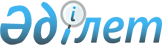 "Қылмыстық құқық бұзушылық туралы арыздар мен хабарларды қабылдау және тіркеу, сондай-ақ Сотқа дейінгі тергеп-тексерудің бірыңғай тізілімін жүргізу қағидаларын бекіту туралы" Қазақстан Республикасы Бас Прокурорының 2014 жылғы 19 қыркүйектегі № 89 бұйрығына өзгерістер мен толықтырулар енгізу туралыҚазақстан Республикасы Бас Прокурорының 2015 жылғы 10 тамыздағы № 99 бұйрығы. Қазақстан Республикасының Әділет министрлігінде 2015 жылы 23 қыркүйекте № 12105 болып тіркелді

      Қылмыстық құқық бұзушылық туралы арыздар мен хабарларды қабылдау және тіркеу тәртібін жетілдіру, сондай-ақ Сотқа дейінгі тергеп-тексерулердің бірыңғай тізілімін жүргізу мақсатында, «Прокуратура туралы» 1995 жылғы 21 желтоқсандағы Қазақстан Республикасы Заңы 11-бабының 4-1) тармақшасын басшылыққа ала отырып, БҰЙЫРАМЫН:



      1. «Қылмыстық құқық бұзушылықтар туралы арыздар мен хабарларды қабылдау және тіркеу, сондай-ақ Сотқа дейінгі тергеп-тексерулердің бірыңғай тізілімін жүргізу қағидаларын бекіту туралы» Қазақстан Республикасы Бас Прокурорының 2014 жылғы 19 қыркүйектегі № 89 бұйрығына (Нормативтік құқықтық актілерді мемлекеттік тіркеу тізілімінде № 9744 санымен тіркелген, 2014 жылғы 21 қазанда «Әділет» ақпараттық-құқықтық жүйесінде жарияланған) мынадай өзгерістер мен толықтырулар енгізілсін:



      аталған бұйрықпен бекітілген Қылмыстық құқық бұзушылық туралы арыздар мен хабарларды қабылдау және тіркеу, сондай-ақ Сотқа дейінгі тергеп-тексерудің бірыңғай тізілімін жүргізу қағидаларында:



      2-тармақ мынадай редакцияда жазылсын:



      «2. Осы Қағидада келесі ұғымдар қолданылады:



      1) ақпаратты есепке алу кітабы (бұдан әрі - АЕК) – сотқа дейінгі тергеп-тексеруді бастауға Қазақстан Республикасы қылмыстық-процестік кодексінің (бұдан әрі – ҚР ҚПК) 180-бабының бірінші бөлігінде аталған себептерді қоса қылмыстық құқық бұзушылық туралы ақпарат енетін автоматтандырылған ақпараттық деректер базасы;



      2) қайта жасалған арыз және хабар – бір реттен аса сол бір қылмыстық құқық бұзушылық бойынша бірнеше рет жүгіну;



      3) қылмыстық құқық бұзушылық туралы ақпарат – белгіленбеген тұлғаның хабарын, сондай-ақ ҚР ҚПК 180-бабының бірінші бөлігінде аталған сотқа дейінгі тергеп-тексеруді бастау себептерін, ҚР ҚПК 181-бабының 5-бөлігінде көрсетілген арыздар мен хабарларды қоса алғандағы сотқа дейінгі тергеп-тексеруді бастау мүмкіндігі туралы шешімді қабылдау қажеттілігі бар ақпарат;



      4) қылмыстық құқық бұзушылық туралы ақпаратты есепке алу – АЕК-ке осы тармақтың 8)-тармақшасында көрсетілген себептерді осы Қағиданың 1-қосымшасына сәйкес «АЕК-дегі есепке алу» К-1 нысаны бойынша (бұдан әрі - К-1 нысаны), сонымен қатар осы Қағиданың 2-қосымшасына сәйкес, «АЕК бойынша шешім» К-2 нысаны бойынша, осы Қағиданың 12 және 14-тармақтарына сәйкес оның шешілу нәтижелері туралы мәліметті (бұдан әрі - К-2 нысаны) қоса қылмыстық құқық бұзушылық туралы ақпаратты бекіту;



      5) қылмыстық құқық бұзушылық туралы арызды, хабарды және ақпаратты қабылдау – қылмыстық қудалау органдарының лауазымды адамдарының ҚР ҚПК 180-бабының бірінші бөлігінде аталған себептерді, сонымен қатар қылмыстық құқық бұзушылық туралы өзге ақпаратты міндетті түрде қабылдауы;



      6) сотқа дейінгі тергеп-тексерудің бірыңғай тізілімі (бұдан әрі - СДТБТ) – ҚР ҚПК 180-бабының бірінші бөлігінде аталған сотқа дейінгі тергеп-тексеруді бастау себептері, олар бойынша қабылданған процестік шешімдері, жүргізілген әрекеттер, қылмыстық іс жүргізудің жылжуы, қылмыстық процестің арыз иелері мен қатысушылары туралы мәліметтер енетін автоматтандырылған деректер базасы;



      7) қылмыстық құқық бұзушылық туралы арызды, хабарды тіркеу – осы тармақтың 8)-тармақшасында көрсетілген себептерді СДТБТ-да тіркеу;



      8) сотқа дейінгі тергеп-тексеруді бастау себептері – арыз, кінәсін мойындап келу, хабар, ҚР ҚПК 181-184 баптарының талаптарына сәйкес рәсімделген, ҚР ҚПК 180-бабының бірінші бөлігінде аталған қылмыстық құқық бұзушылық туралы баянат;



      9) құқықтық өкілетті адам – қылмыстық қудалау органы кезекші бөлімінің қызметкері, сондай-ақ қылмыстық құқық бұзушылық туралы ақпаратты қабылдауға және есепке алуға жауапты лауазымды адам;



      10) уәкілетті орган – Қазақстан Республикасы Бас прокуратурасының Құқықтық статистика және арнайы есепке алу жөніндегі комитеті және оның аумақтық органдары;



      11) электрондық цифрлық қолтаңба (бұдан әрі - ЭЦҚ) - электрондық цифрлық қолтаңба құралдарымен жасалған және электрондық құжаттың дұрыстығын, оның тиесілілігін және мазмұнының өзгермейтіндігін растайтын электрондық цифрлық символдар жиынтығы;



      12) электрондық ақпараттық есепке алу құжаты (нысан) – оның негізінде мемлекеттік құқықтық статистика және арнайы есепке алу деректері қалыптасатын белгіленген үлгідегі құқықтық статистикалық ақпараттың жеткізгіші;



      13) хабар-ошарсыз кеткен адам (хабар-ошарсыз жоғалған адам) – кенеттен, қандай да бір себепсіз жоғалып кеткен, орналасқан жері белгісіз және оған қатысты оны іздеу туралы арыз, хабар келіп түскен адам;



      14) туыстарымен байланысын жоғалтқан адам – әртүрлі себептерге байланысты туыстарымен қандай да бір қарым-қатынас жасамайтын және өзінің орналасқан жері туралы мәліметтерді хабарламайтын, оған қатысты іздестіру туралы шағым келіп түскен адам;



      15) иесі бүркемеленген өтініш – ол бойынша авторын белгілеу мүмкін емес, арыз берушінің қолтаңбасы, оның ішінде электронды цифрлық қолтаңбасы, пошталық мекенжайы жоқ өтініш;



      16) жасырылған қылмыстық құқық бұзушылық – ҚР ҚПК 180-бабында көзделген сотқа дейінгі тергеп-тексеруді бастау себептерінің болуына  қарамастан, ол бойынша СДТБТ-да оны тіркеуге шаралар қабылданбаған қылмыстық теріс қылық немесе қылмыс.»;



      3-тармақ алынып тасталсын;



      4 және 5-тармақтар мынадай редакцияда жазылсын:



      «4. Қылмыстық қудалау органдарының қызметкерлері мен бөлімшелері арасында өкілеттіктерді жіктеу және олардың қызметін қылмыстық құқық бұзушылық туралы арыздар мен хабарларды қабылдау және тіркеу бойынша ұйымдастыру, сонымен қатар СДТБТ-да жүргізу құқық қорғау және арнайы органдар басшыларының нормативтік құқықтық актілерімен белгіленеді.



      5. Қылмыстық қудалау органдарының лауазымды адамдары кез келген қылмыстық құқық бұзушылық туралы ақпаратты қабылдайды. Кезкеші бөлімдер қабылдауды тәулік бойы жүзеге асырады.



      СДТБТ-на қолжетімділігі бар лауазымды адамдар қылмыстық құқық бұзушылық туралы ақпаратты қабылдағаннан кейін оны АЕК-на бекітуді жүргізеді.



      СДТБТ-на қолжетімділік болмаған жағдайда, қылмыстық құқық бұзушылық туралы ақпаратты қабылдаған лауазымды адам байланыс құралдарын пайдалана отырып құқықтық өкілетті адамға хабарлайды, ал ол алынған хабарлама негізінде АЕК-де бекітуді жүзеге асырады және осы Ереженің 3-1-қосымшасына сәйкес нысан бойынша баянат жасайды.



      Жедел-іздестіру қызметінің барысында «Жедел-іздестіру қызметі туралы» 1994 жылғы 15 қыркүйектегі Қазақстан Республикасының Заңына сәйкес тексерілгеннен кейін, соның ішінде қылмыстық құқық бұзушылық белгілерін анықтау кезінде арнайы жедел-іздестіру іс-шаралары қолданыла отырып алынған мәліметтер ҚПК 184-бабының 1-бөлігі 2)-тармағының талаптарына сәйкес лауазымды адамның баяндамасы бойынша тіркелуі тиіс.



      Байланыс арналары арқылы келіп түскен бүркемеленген өтініштер, соның ішінде белгісіз адамдардың хабарлары АЕК-де бекітіледі және ондағы қылмыстық құқық бұзушылық туралы мәліметтер ҚПК-нің 184-бабының 1-бөлігі 2)-тармағының талаптарына сәйкес, тек лауазымды адамның баянаты бойынша расталған жағдайда ғана СДТБТ-да тіркелуі мүмкін.



      Қылмыстық қудалау органдары анықтаған әкімшілік құқық бұзушылықтар және тәртіптік теріс қылықтар АЕК-де бекітуге жатпайды.»;



      5-1, 5-2 тармақтар алынып тасталсын;



      8, 9-тармақтар мынадай редакцияда жазылсын:



      «8. Прокуратура органының басшысы, тергеу бөлімінің немесе анықтау органының жауапты бастығы ҚР ҚПК-мен белгіленген құзыретке сәйкес, сондай-ақ құқықтық өкілетті лауазымды адам осы Қағиданың 12)-15)-тармақтарының талаптарын орындау үшін және сотқа дейінгі тергеп-тексеру өндірісін жүзеге асыру үшін тергеушілерге, анықтаушыларға, прокурорларға, сондай-ақ өзге де лауазымды адамдарға қылмыстық құқық бұзушылық туралы ақпараттың дереу берілуін қамтамасыз етеді.



      АЕК-де бекітілген қылмыстық құқық бұзушылық туралы ақпарат осы Қағидада көзделген шешімдерді қабылдай отырып, 24 сағат ішінде қарауға жатады.

      АЕК-де бекітілген туыстарымен байланысын жоғалтқан адамды іздестіру туралы арыз СДТБТ-де тіркелуге жатпайды.



      9. Жасалған, дайындалып жатқан қылмыстық құқық бұзушылық туралы арыздар арызданушы тікелей жүгінген (өзі келген) кезде, осы Қағиданың 5-қосымшасына сәйкес, арызға толықтыру – осы Қағиданың  6-қосымшасына сәйкес қабылданады.



      Ауызша арызды қабылдау жасалған немесе дайындалып жатқан қылмыстық құқық бұзушылық туралы ауызша арыз қабылдау туралы хаттамамен осы Қағиданың 7-қосымшасына сәйкес нысан бойынша рәсімделеді.



      Бұл талап телекоммуникациялық және электрондық байланыс құралдары, сонымен қатар пошта байланысы және жүгінулерге арналған жәшіктер арқылы келіп түскен арыздарға, хабарларға қолданылмайды.



      Аталған жағдайларда, арызды үлгілер бойынша толтыру қылмыстық қудалау органы қызметкерінің арызданушыға тікелей келуімен, ал кейінге қалдыруға болмайтын жағдайларда – шұғыл тергеу әрекеттері жүргізілгеннен кейін іске асырылады.»;



      12, 13, 13-1, 14, 14-1, 14-2-тармақтар мынадай редакцияда жазылсын:



      «12. Осы Қағиданың 9-11-тармақтарында көрсетілген сотқа дейінгі тергеп-тексеруді бастау себептерін олардың құзыреттеріне сәйкес аталған дерек бойынша сотқа дейінгі тергеуді жүргізу тапсырылған тергеушілер, анықтаушылар, прокурорлар, құқықтық өкілетті адам сондай-ақ қылмыстық қудалау органдарының лауазымды адамдары СДТБТ-ға дереу тіркеулері қажет.



      13. Тергеушілер, анықтаушылар және прокурорлар, құқықтық өкілетті адамдар сонымен қатар аталған ақпаратты қарау тапсырылған өзге лауазымды адамдар осы Қағиданың 9-11-тармақтарында көрсетілген себептерді қоспағанда қылмыстық құқық бұзушылық туралы ақпаратты алған кезде дереу, бірақ 24 сағаттан кешіктірмей осы Қағиданың 9, 10-тармақтарының талаптарын сақтаумен қылмыстық құқық бұзушылық туралы арызды, хабарламаны қабылдайды және оларды осы Қағиданың 12-тармағына сәйкес СДТБТ-ға тіркейді.



      13-1. АЕК-нда қылмыстық құқық бұзушылық туралы ақпарат бекітілгеннен кейін, АЕК-нда бұрын тіркелген қылмыстық құқық бұзушылық туралы ұқсас ақпарат белгіленген жағдайда, ол алғашқы тіркелгенге қосу үшін лауазымды адамға немесе органға беріледі.



      Егер АЕК-нда тіркелген қылмыстық құқық бұзушылық туралы ұқсас ақпарат бойынша сотқа дейінгі тергеп-тексеру басталған жағдайда, ол СДТБТ-нде тіркелусіз сотқа дейінгі тергеп-тексеру материалдарына қосылады.



      14. Егер АЕК-нда бекітілген қылмыстық құқық бұзушылық туралы ақпарат ҚР ҚПК 180-бабының 1-бөлігінде көрсетілген себептерге сәйкес келмеген жағдайда, осы Қағиданың 8-тармағы екінші бөлігінде көзделген мерзімде мынадай шешімнің біреуі қабылданады:



      1) лауазымды адамның баянаты негізінде, қылмыстық қудалау органы басшысының немесе оның орынбасарының келісімімен қараусыз қалдырылады және номенклатуралық істе растаушы құжаттармен бірге (нарядта) сақталады;



      2) ҚР ҚПК 181-бабының 5-бөлігінде көрсетілген жағдайларда, тиісті уәкілетті мемлекеттік органға немесе лауазымды адамға жолданады, осындай ақпарат бойынша материалдар қайтарылған жағдайларда, олар шешім қабылдана отырып АЕК-нда бекітіледі;



      3) басқа негіздер болған кезде, әкімшілік жауаптылыққа тарту туралы мәселелерді қарау құзыретіне кіретін уәкілетті органға (лауазымды адамға) жолданады;



      4) егер ақпаратты қарау өзге қылмыстық қудалау органының құзыретіне жататын болса, аумақтық тиесілігіне немесе ішкі ведомстволығына қарай жіберу туралы;



      5) АЕК-на немесе СДТБТ-не қосу туралы;



      6) басқа негіздер болған кезде, әкімшілік жауаптылыққа тарту туралы мәселелерді қарау құзыретіне кіретін уәкілетті органға (лауазымды адамға) жолданады;



      7) заңды тұлғаның басқа заңды тұлғаға қатысты дәлелдерін растайтын құжаттар мен материалдарсыз азаматтық-құқықтық сипаттағы мәмілелер қорытындыларында негізделген арызы СДТБТ-де тіркелмей, ҚПК-нің 181 бабы 3-бөлігінің талаптарына сәйкес келтіру үшін қайтарылуға жатады.



      Қабылданған шешім туралы арыз авторына жазбаша жауап беріледі.



      14-1. Қылмыстық қудалау органына келіп түскен және АЕК-да тіркелген, қылмыстық қудалауы жеке тәртіпте жүзеге асырылатын мәліметтерді қамтитын арыз, хабарлама қолда бар материалдармен бірге соттылығына қарай СДТБТ-де тіркелусіз тиісті сотқа жіберуге жатады.



      Егер, ҚПК 179-бабы үшінші бөлiгі ережелерiне байланысты жәбірленуші адамды қылмыстық жауапқа тарту туралы шағымдануынан бас тартатын жағдай болса, онда лауазымды адам осы Қағиданың 14-тармағы 1)-тармақшасында көзделген шешімді қабылдайды.



      14-2. ҚР ҚПК 179-бабы 6-бөлігіне сәйкес, қылмыстық қудалауы жеке тәртіпте жүзеге асырылатын мәліметтерді қамтитын арыз, хабарлама бойынша, сондай-ақ әкімшілік құқық бұзушылық белгілері туралы мәліметтерді қамтитын арыз, хабарлама бойынша шұғыл тергеу әрекеттерін жүргізу оларды соттылығына қарай немесе тиісті уәкілетті мемлекеттік органға не лауазымды тұлғаға жіберуге, сонымен қатар осы Қағиданың 14-тармағы 1)-тармақшасына сәйкес шешім қабылдауға кедергі болмайды.»;



      16-тармақ мынадай редакцияда жазылсын:



      «16. Себепті СДТБТ-де тікелей бекіту мүмкіндігі болмаған жағдайда осы Қағиданың 4-тармағында көрсетілген лауазымды адам байланыс құралдарын пайдалану арқылы қылмыстық қудалау органының қабылдау мен есепке алуға жауапты адамын хабарландырады, ол алынған хабарландырудың негізінде осы Қағиданың 9-қосымшасына сәйкес СДТБТ-де тіркеу туралы баянат дайындайды.



      Қылмыстық қудалау органына келу бойынша лауазымды адам себепті тіркеген уәкілетті адамнан сотқа дейінгі тергеп-тексеруді тіркеу туралы баянатты алады және белгіленген тәртіпке сәйкес СДТБТ-ға қосымша мәліметтер енгізеді.»;



      20, 21-тармақтар мынадай редакцияда жазылсын: 



      «20. СДТБТ-ні  жүргізу шешім қабылдаған лауазымды адамның уәкілетті органға Мемлекеттік органдардың бірыңғай көліктік ортасы арқылы берілетін «Электрондық құжат және электрондық цифрлық қолтаңба туралы» 2003 жылғы 7 қаңтардағы Қазақстан Республикасы Заңына сәйкес электрондық цифрлық қолтаңбамен қол қойылатын қылмыстық өндіріс бойынша әрбір әрекетке және шешімге электрондық ақпараттық есепке алу құжаттарының (бұдан әрі - нысан) сәйкесті деректемелерін толтырады.



      Ақпаратты енгізу барысында осы Қағиданың 34 және 35-баптарында көзделген жағдайларды қоспағанда, қылмыстық құқық бұзушылықтың толық сипаттамасы және одан әрі шешімді қабылдау негіздемелері көрсетіледі.



      21. Қылмыстық құқық бұзушылық туралы ақпаратты тіркеу осы Қағиданың 11-қосымшасына сәйкес «СДТБТ-де тіркеу» Е-1 нысанында (бұдан әрі – Е-1 нысаны) толтыру арқылы жүзеге асырылады,  оны сақтағаннан кейін қылмыстық өндіріске автоматты түрде тіркеу нөмірі беріледі.»;



      келесі мазмұнды 21-1-тармақпен толықтырылсын:



      «21-1. Жасырылған қылмыстық құқық бұзушылық анықталған кезде, лауазымды адам осы Қағиданың 11-қосымшасына сәйкес міндетті түрде 6, 6.1 және 6.2 деректемелерін белгілей отырып Е-1 нысанын толтыру арқылы оның СДТБТ-де тіркелуіне қатысты дереу шаралар қабылдайды.    Егер қылмыстық құқық бұзушылық осыған дейін АЕК-нда бекітілмеген немесе оны прокурор анықтамаған болса, онда алдын-ала осы Қағиданың 1-қосымшасына сәйкес К-1 және осы Қағиданың 2-қосымшасына сәйкес К-2  нысандары қойылады.



      Егер қылмыстық құқық бұзушылық осы Қағиданың 14-тармағында көзделген шешімдерді негізсіз қабылдау арқылы жасырылған болса, онда осы Қағиданың 2-қосымшасына сәйкес К-2 нысанындағы мәліметтерді түзету жүзеге асырылады.



      Негізсіз есептен шығарылған тіркелмеген қылмыстық құқық бұзушылық материалдары номенклатуралық істен алынады.



      Уәкілетті лауазымды адам қылмыстық қудалау органының өкілімен бірлесіп жасырылған қылмыстық құқық бұзушылық материалдарын номенклатуралық істен алып тастау туралы актіні құрады, оның бір данасы номенклатуралық істе сақталады.



      Актіде арыздың немесе хабардың СДТБТ-де тіркелу қажеттілігі туралы мәліметтер, ал тіркеуден кейін тіркеу нөмірі мен күні көрсетіледі.



      Сотқа дейінгі тергеп-тексеру кейіннен ҚР ҚПК 35-бабы 1 бөлігінің 1), 2), 5), 6), 7) және 8)-тармақтарында көзделген негiздер бойынша тоқтатылған немесе сот ақтау үкімін шығарған жағдайда, қылмыстық құқық бұзушылық жасырылған деп есептелмейді.»;



      30-тармақ мынадый редакцияда жазылсын:



      «30. Қоғамдық орындарда және көшеде жасалғандар ретінде есепке алуға жатпайды:



      1) құқық бұзушылықты жасау сәтінде өз қызметін орындамайтын қоғамдық мәндегі объектілерде жасалған құқық бұзушылықтар;



      2) еңбек ететін ұжымдар жұмыс үшін пайдаланатын және күзетілетін автотұрақтардағы рұқсатнама режимдері бар объектілерде жасалған құқық бұзушылықтар;



      3) ұйымдардың, мекемелердің, сауда және ойын-сауық мекемелерінің қосалқы орынжайларында, киім гардеробтарында, соның ішінде оқу және өзге мекемелердің спорт залдарының киім шешетін орындарында және қызметтік кабинеттерде жасалған құқық бұзушылықтар;



      4) таксиде жасалған құқық бұзушылықтар;



      5) қоршауының болуынан тәуелсіз қараусыз қалған ғимараттар территориясында, жерасты коммуникацияларда, жергілікті жарақталмаған учаскелерде – бос алаңда, көше мен жағажай жағалауынан басқа өзен жағалауында, қандай да бір инфрақұрылым объектілерінсіз автожол учаскелерінде жасалған құқық бұзушылықтар;



      6) пәтердегі ұрлық және жатақханалардың, қонақ үйлердің, демалыс үйлерінің орынжайларында, жолаушылар болмаған жағдайда аралықтарда тұрған жолаушылар пойыздарының вагондарда, жолайрықтарда, тұйықтар мен тұрақ саябақтарында жасалған басқа құқық бұзушылықтар;



      7) коммуналдық пәтерлердің жаппай пайдалану орындарында, шатырларда, жертөлелерде, лифтілерде жасалған құқық бұзушылықтар, бұзақылықтан басқа;



      8) созылмалы құқық бұзушылықтар;



      9) жол-көлік құқық бұзушылықтары.»;



      33-тармақ мынадай редакцияда жасалсын:



      «33. Соттан жариялық немесе жеке-жариялық тәртіпте аңдылатын қылмыстық құқық бұзушылық белгісін анықтаумен байланысты сотқа дейінгі тергеп-тексеруді өткізу туралы мәселені шешу үшін тергеу бойынша істі жолдау туралы қаулы келіп түскен жағдайда прокурор бір уақытта СДТБТ-де бұрын жүргізілген тіркеудің болуын тексерумен СДТБТ-не келіп түскен материалдарды тіркейді.



      Осы дерек бойынша сотқа дейінгі тергеп-тексерудің тіркелуі болмаған кезде сотқа дейінгі тергеп-тексеруді жүргізу үшін шаралар қабылданады.



      Осы дерек бойынша СДТБТ-де сотқа дейінгі тергеудің тіркелуі болған кезде материалдар осы Қағиданың 17-тармағына сәйкес бұрын тіркелген сотқа дейінгі тергеуге қатыстырылады.



      Осы дерек бойынша бұрын тоқтатылған СДТБТ-ға сотқа дейінгі тергеп-тексерудің тіркелуі болған кезде бұрын қабылданған процестік шешімін жою туралы мәселе шешіледі.»;



      35-1-тармақ мынадай редакцияда жазылсын:



      «35-1. Хабар-ошарсыз жоғалған адамды іздестіру туралы келіп түскен арыз және хабарлама дереу СДТБТ-де тіркелуге жатады, «қылмысты саралау» деректемесін толтыру кезінде, өзге қылмыс белгілеріне нұсқайтын жағдайлар болмағанда «000» коды қойылады.



      Криминалдық сипаттағы өлімнің анық белгілерінсіз мәйіттің табылу дерегі бойынша сотқа дейінгі тергеп-тексеруі басталғанда, «қылмысты саралау» деректемесін толтыру кезінде, егер өзге қылмыс белгілеріне нұсқайтын жағдаяттар болмаса, өлім себебін белгілегенге дейін «001» коды қойылады.



      Егер сотқа дейінгі тергеп-тексеру барысында жоғарыда көрсетілген деректер бойынша криминалдық сипаттағы белгілер анықталса, қылмыстың саралауы «СДТБТ бойынша шешім» Е-2 нысанында осы Қағиданың 12-қосымшасына сәйкес қылмыстық құқық бұзушылықты саралаудан шығатын тиісті деректемелерді көрсету арқылы қылмыстық істі жүргізетін лауазымды адаммен анықталады.»;



      40-тармақ мынадай редакцияда жазылсын:



      «40. Келтірілген, өтелген залал сомасы әрбір жеке қылмыстық құқық бұзушылық бойынша, СДТБТ-де тіркеу, тоқтату немесе айыптау актісімен, қылмыстық теріс қылық жасау туралы хаттамамен немесе процестік келісімімен бірге прокурорға жолдау туралы шешім қабылдау кезінде жеке көрсетіледі.»;



      42, 43-тармақтар мынадай редакцияда жазылсын:



      42. СДТБТ-де тіркелген арыздар мен хабарлар бойынша тәртіптік теріс қылықтың, әкімшілік құқық бұзушылықтың немесе қылмыстық құқық бұзушылықтың болуын көрсететін, ол бойынша қылмыстық қудалау жеке тәртіпте жүзеге асырылатын деректерді орнату кезінде, ҚР ҚПК 179-бабы  4 және 5-бөліктерімен көзделген шешімдер ҚР ҚПК 35-бабы 1-бөлігінің 2)-тармағында көзделген негіздер бойынша сотқа дейінгі тергеуді тоқтату туралы процестік шешімін қабылдағаннан кейін қабылданады.



      Бұл ретте, жеке айыптау істері бойынша арыздаушыға ҚПК 408-бабы тәртібінде сотқа шағымдану құқығы түсіндіріледі.



      43. Прокурордың қол қоюына сотқа дейінгі тергеп-тексеру мерзімін ұзарту және СДТБТ-ға тіркелген арыз бен хабарды ҚР ҚПК 186-бабы 2-бөлігі тәртібінде тергеу бойынша беру туралы СДТБТ-не енгізілген нысандар беріледі.



      Осындай шешімдерді есепке алу қылмыстық істің прокурорға іс жүзінде келіп түскен сәтінен бастап бес тәулік ішінде нысанға прокурор қол қойғаннан кейін жүргізіледі.»;



      45-тармақ мынадай редакцияда жазылсын:



      «45. «Қылмыстық құқық бұзушылық жасады деп күдікті (айыпталушы) деп танылған адамға қатысты нысан» Л-2 нысаны осы Қағиданың 13-қосымшасына сәйкес, ҚР ҚПК 64-бабының 1-бөлігіне сәйкес адам күдікті деп танылған жағдайда, оған қатысты іс жүргізу шешімі қабылданған, сондай-ақ ҚПК 35-бабы 1-бөлігінің  3), 4), 9), 10), 11), 12)-тармақтарымен және 36-бабымен көзделген негiздер бойынша сотқа дейінгі тергеп-тексеру тоқтатылған жағдайларда толтырылады.»;



      50-тармақ мынадай редакцияда жазылсын:



      «50. Прокурордың нысандарға, соның ішінде прокурормен келісілген шешімдер бойынша қол қою уәкілеттілігінің жіктелуін Қазақстан Республикасының Бас Прокуроры ҚПК 193-бабы 2-бөлігіне сәйкес анықтайды.



      Прокурордың сотқа дейінгі тергеп-тексеру заңдылығын қадағалауды жүзеге асыру кезіндегі қызмет нәтижелері сәйкесінше осы Қағиданың 15 қосымшасына сәйкес «Сотқа дейінгі тергеп-тексерудің заңдылығын қадағалау барысындағы прокурор қызметі туралы нысан» Е-4 нысанын толтыру арқылы белгіленеді»;



      52-тармақ мынадай редакцияда жазылсын:



      «52. Есірткі құралдарын жою туралы мәлімет сот үкімінің (қаулысының) негізінде, қылмыстық істі тоқтату туралы қаулы немесе прокурормен келісілген ЕПЗ жою туралы қаулы негізінде толтырылады.



      Соттағы есірткі құралдарын және басқа да заттай дәлелдемелерді  жою туралы деректерді толтыруды уәкілетті органының қызметкері сот мәліметтері негізінде жүзеге асырады, ал қылмыстық қудалау органдағы ақпаратты толтыруды – жою актісі негізінде заттай дәлелдерді сақтауға жауапты лауазымды адам жүзеге асырады.»;



      57, 58-тармақтар мынадай редакцияда жазылсын:



      «57. Қалған нысандар бойынша мәліметтер шешім қабылданған сәттен бастап 24 сағат ішінде, ал қылмыстық iсті прокурорға немесе сотқа жолдау қажет болған жағдайда іс жүзінде жолданғаннан кейін енгізіледі.



      58. СДТБТ-не енгізілген ақпараттың қылмыстық өндіріс материалдарына сәйкес келмеу дерегі анықталған жағдайда анықталған бұзушылықтарды нысандардағы мәліметтерді түзету арқылы жою бойынша шаралар қабылданады.



      Нысандардағы мәліметтерді түзету осы Қағиданың 1-қосымшасына сәйкес К-1 нысанындағы және осы Қағиданың 2-қосымшасына сәйкес К-2 нысанындағы, 1-ден 5-ке дейінгі деректемелерінде, сондай-ақ, осы Қағиданың 11-қосымшасына сәйкес E-1 нысанындағы арыз беруші туралы мәліметтегі түзетулерді қоспағанда осы нысанға бұрын енгізілген деректердің өзгерулері болып табылады.



      СДТБТ-не енгізілген деректерді түзету уәкілетті органға растайтын процестік құжаттармен бірге тікелей жіберілетін бастамашылардың қолдаухаттары, сондай-ақ уәкілетті органның басшысымен келісілген уәкілетті прокурордың баянаты бойынша жүзеге асырылады және бұл туралы мәліметтері түзетілген органға дереу хабарланады



      Қадағалаушы прокурордың қолдаухаты бойынша деректер түзетілгеннен кейін, көрсетілген мәліметтер кейіннен қылмыстық қудалау органының қолдаухаты бойынша тек прокурормен келісіле отырып өзгертілуі мүмкін.



      Есепті мерзімде енгізілген «Қылмыстық құқық бұзушылықты ашуға жәрдемдесетін күштер және құралдар» деректемесі растау құжаттарынсыз, тергеу органының қолдаухаты бойынша ол келіп түскен сәттен бастап 24-сағат ішінде, ал қолдаухат есепті мерзімнің соңғы күні келіп түскен кезде сол күні редакцияланады.»;



      68-тармақ мынадай редакцияда жазылсын:



      «68. Сотқа дейінгі тергеудің тіркеу нөмірі осы Қағиданың 20-қосымшасына сәйкес нысан бойынша қалыптасады.



      Ақпараттық жүйеге қол жеткізімділіктің болмауына әкеп соққан  туындаған штаттан тыс жағдай туралы тиісті акті осы Қағиданың 21-қосымшасына сәйкес нысан бойынша құрастырылады, онда қылмыстық құқық бұзушылық туралы қабылданған арыздар мен хабарламалардың және ақпараттық жүйеге қолжетімділік болмаған мерзімде тіркелген басталған сотқа дейінгі тергеулердің себептері, ұзақтығы, саны мен тізімі бейнеленеді.



      Тіркеуге жауапты лауазымды адам ақпараттық жүйеге қол жетімділік болмаған жағдайда, осы Қағиданың 11-17-қосымшаларына сәйкес қағаз нұсқаларын толтырады және оқыс жағдай туралы актімен бірге 24 сағат ішінде мәліметтерді ақпараттық жүйеге енгізу үшін ілеспе хатпен уәкілетті органға ұсынады.



      Уәкілетті органның қызметкері қағаз нұсқасында ұсынылған мәліметтерді олардың келіп түскен кезінен бастап 24 сағаттан кешіктірмей тіркеу нөмірлерін сақтай отырып ақпараттық жүйеге енгізеді.



      1, 3, 11, 12, 13, 15, 16, 17, 18, 20-қосымшалар осы бұйрықтың 1, 2, 3, 4, 5, 6, 7, 8, 9, 10-қосымшаларына сәйкес редакцияда жазылсын.



      осы бұйрықтың 11-қосымшасына сәйкес 21-қосымшамен толықтырылсын.



      2. Қазақстан Республикасы Бас прокуратурасының Құқықтық статистика және арнайы есепке алу жөнiндегi комитетi (бұдан әрі - Комитет):



      1) осы бұйрықтың Қазақстан Республикасы Әдiлет министрлiгiнде мемлекеттік тіркелуін;



      2) осы бұйрықтың мемлекеттік тіркегеннен кейін күнтізбелік он күн ішінде мерзімді баспа басылымдарында және «Әділет» нормативтік-құқықтық актілерінің ақпараттық-құқықтық жүйесінде ресми жариялануын;



      3) осы бұйрықтың Қазақстан Республикасы Бас прокуратурасының интернет-ресурсына орналасуын;



      4) осы бұйрықтың мүдделі құқықтық статистика және арнайы есепке алу субъектілеріне, сонымен қатар Комитеттің аумақтық органдарына орындау үшін жолдануын қамтамасыз етсін.



      3. Осы бұйрықтың орындалуын бақылау Комитет Төрағасына жүктелсін.



      4. Осы бұйрық ресми түрде жарияланған күнiнен бастап қолданысқа енгізіледі.      Қазақстан Республикасының

      Бас Прокуроры                              А. Дауылбаев

Қазақстан Республикасы  

Бас Прокурорының     

2015 жылғы 10 тамыздағы 

№ 99 бұйрығына 1-қосымша 

Қылмыстық құқық бұзушылық туралы   

арыздар мен хабарларды қабылдау    

және тіркеу, сондай-ақ Сотқа дейінгі

тергеп-тексерудің бірыңғай тізілімін

жүргізу қағидаларына 1-қосымша   Нысан

К-1 нысаны                  АЕК-нда тіркеу

Қазақстан Республикасы  

Бас Прокурорының     

2015 жылғы 10 тамыздағы 

№ 99 бұйрығына 2-қосымша 

Қылмыстық құқық бұзушылық туралы   

арыздар мен хабарларды қабылдау    

және тіркеу, сондай-ақ Сотқа дейінгі

тергеп-тексерудің бірыңғай тізілімін

жүргізу қағидаларына 4-қосымша   Нысан 

Талон-хабарлама

Қазақстан Республикасы  

Бас Прокурорының     

2015 жылғы 10 тамыздағы 

№ 99 бұйрығына 3-қосымша 

Қылмыстық құқық бұзушылық туралы   

арыздар мен хабарларды қабылдау    

және тіркеу, сондай-ақ Сотқа дейінгі

тергеп-тексерудің бірыңғай тізілімін

жүргізу қағидаларына 11-қосымша   НысанЕ-1 нысаны 

СДТБТ-нде тіркеу

Қазақстан Республикасы  

Бас Прокурорының     

2015 жылғы 10 тамыздағы 

№ 99 бұйрығына 4-қосымша 

Қылмыстық құқық бұзушылық туралы   

арыздар мен хабарларды қабылдау    

және тіркеу, сондай-ақ Сотқа дейінгі

тергеп-тексерудің бірыңғай тізілімін

жүргізу қағидаларына 12-қосымша  Нысан 

СДТБТ бойынша шешімЕ-2 нысаныТіркеу күні «__»_____20___ж.  Түзету енгізген күн «__»_____20___ж.__ 

СДТБТ бойынша шешіміне қатысты жалғасы (аяқталғандар бойынша мәліметтер)

Қазақстан Республикасы  

Бас Прокурорының     

2015 жылғы 10 тамыздағы 

№ 99 бұйрығына 5-қосымша 

Қылмыстық құқық бұзушылық туралы   

арыздар мен хабарларды қабылдау    

және тіркеу, сондай-ақ Сотқа дейінгі

тергеп-тексерудің бірыңғай тізілімін

жүргізу қағидаларына 13-қосымша   НысанЛ-2 нысаны 

Қылмыс жасағаны үшін күдікті (айыпталушы) адамға қойылатын нысан 

Ұстау/бұлтарпау шарасын таңдау 

№ 2 қосымша (сот) 

Нысанның аяқталуы

Қазақстан Республикасы  

Бас Прокурорының     

2015 жылғы 10 тамыздағы 

№ 99 бұйрығына 6-қосымша 

Қылмыстық құқық бұзушылық туралы   

арыздар мен хабарларды қабылдау    

және тіркеу, сондай-ақ Сотқа дейінгі

тергеп-тексерудің бірыңғай тізілімін

жүргізу қағидаларына 15-қосымша   НысанЕ-4 нысаны 

Сотқа дейінгі тергеп-тексеру заңдылығын қадағалауды жүзеге асыру кезіндегі прокурордың қызметі туралы нысан

Қазақстан Республикасы  

Бас Прокурорының     

2015 жылғы 10 тамыздағы 

№ 99 бұйрығына 7-қосымша 

Қылмыстық құқық бұзушылық туралы   

арыздар мен хабарларды қабылдау    

және тіркеу, сондай-ақ Сотқа дейінгі

тергеп-тексерудің бірыңғай тізілімін

жүргізу қағидаларына 16-қосымша   НысанЕ-5 нысаны 

Алынған және жойылған есірткілік құралдарды, психотроптық немесе улы заттарды, прекурсорларды (бұдан әрі - ЕПП) және құрамында есірткілік заттар бар өсімдіктердің өсу алқаптарын және іс бойынша өзге де заттай дәлелдемелерді есепке алу нысаныТіркеу күні ___________________________Қылмыстық қудалауды жүзеге асыратын адам____________________________Түзету енгізген күн _______________

Қазақстан Республикасы  

Бас Прокурорының     

2015 жылғы 10 тамыздағы 

№ 99 бұйрығына 8-қосымша 

Қылмыстық құқық бұзушылық туралы   

арыздар мен хабарларды қабылдау    

және тіркеу, сондай-ақ Сотқа дейінгі

тергеп-тексерудің бірыңғай тізілімін

жүргізу қағидаларына 17-қосымша   НысанЛ-1 нысаны 

Зардап шеккен (жәбірленген) адамға қойылатын нысан

Қазақстан Республикасы  

Бас Прокурорының     

2015 жылғы 10 тамыздағы 

№ 99 бұйрығына 9-қосымша 

Қылмыстық құқық бұзушылық туралы   

арыздар мен хабарларды қабылдау    

және тіркеу, сондай-ақ Сотқа дейінгі

тергеп-тексерудің бірыңғай тізілімін

жүргізу қағидаларына 18-қосымша   НысанЛ-3 нысаны 

Сот актілері шығарылған адамға қатысты нысан

(әр адамға жеке толтырылады)

№ 1 тарау

1. Қылмыстық қудалау органның іс нөмірі ___________________________

2. ________________________________________________________________

        (сотқа дейінгі тергеп-тексеруді бастаған органның атауы)

3. Сотқа дейінгі тергеп-тексеру нысаны: тергеу (01), анықтау (02), ҚР ҚПК 189-бабы 3-бөлігі тәртібінде тергеу (03), ҚР ҚПК 189-бабы  5-бөлігі тәртібінде тергеу (04), ҚР ҚПК 189-бабы 4-бөлігі тәртібінде анықтау (05), хаттама нысаны (08), ҚР ҚПК 528-бабы 3-бөлігі 3-тармағы тәртібінде анықтау (09), ҚР ҚПК 528-бабы 3-бөлігі 3-тармағы тәртібінде тергеу (10), ҚР ҚПК 529-бабы 6-бөлігі 3-тармағы тәртібінде анықтау (11), ҚР ҚПК 529-бабы 6-бөлігі 3-тармағы тәртібінде тергеу (12).

4. Іс: жеке айыптау (01), ҚР ҚПК 190-бабы тәртібінде (02), ҚР ҚПК 622-бабы тәртібінде (03), ҚР ҚПК 622-бабы 2-бөлігі тәртібінде (04).

5. 1 сатыдағы сот ісінің № _________________________________________

6. 1 сатыдағы сот ісінің атауы _____________________________________

7. 1 сатыдағы сотта қаралу күні 20___жылы «___»_____________________

8. Үкім (қаулы) түрі: 1 сатыдағы үкім (қаулы) (01), апелляциялық сатыдағы (02), кассациялық сатыдағы (03), қадағалау сатыдағы (04)

№ 2 тарау. Сотталушы туралы мәлімет

10. Жеке сәйкестендіру нөмірі (ЖСН)________________________________ 12. Туған күні:  ___________________

13. Жасы: ______________жас.

14. Жынысы: еркек (1), әйел (2).

15. Азаматтығы: Қазақстан Республикасының азаматы (1), Тәуелсіз мемлекеттер достастығына (бұдан әрі - ТМД) қатысушы мемлекетінің азаматы (2), азаматтығы жоқ адам (3), шетел азаматы (4), оралман (5).

15.1. Шетел азаматтығы (анықтамалық бойынша) _______________________

16. Ұлты (анықтамалық бойынша):_____________________________________

17. Білімі: жоғары (1), орта кәсіби (2), орта (3), толық емес орта (4), білімі жоқ (5), аяқталмаған жоғары (6).

18. Отбасы жағдайы: бойдақ (тұрмыс құрмаған) (01), үйленген (тұрмыста) (02) некесіз тұру (03).

19. Кәмелеттік жасқа толмаған: толық отбасында тәрбиеленді (01), толық емес отбасында тәрбиеленді (02), отбасыдан тыс тәрбиеленді (03), балалар үйінің тәрбиеленушісі (04), жетім балаларға арналған интернат ұйымдардың тәрбиеленушісі (05), қорғансыз (қараусыз) (06)

20. Кәсіп түрі: Президенттікке үміткер (001); депутаттыққа үміткер (002); депутат (003), саяси қызметкер (005), әкім (004); сот (006); мемлекеттік функцияларды орындаушы адамдар, сондай-ақ оларға теңестірілгендер (008), прокурор (011);

қызметкері: Ішкі істер министрлігінің (бұдан әрі - ІІМ) (013), ІІМ Қылмыстық-атқару жүйесі комитетінің (009), ІІМ Төтенше жағдайлар бойынша комитетінің (019), ІІМ  Ұлттық гвардиясының (020) Қаржы министрлігінің Мемлекеттік кірістер комитетінің (014), соның ішінде: экономикалық тергеп-тексеру қызметінің (бұдан әрі - ЭТҚ) (016), Мемлекеттік қызмет істері және сыбайлас жемқорлыққа қарсы іс-қимыл агенттігінің (бұдан әрі - МҚІжСЖҚІА) (087), сонымен қатар: МҚІжСЖҚІА Сотқа дейінгі тергеп тексеру департаментінің (015), Ұлттық қауіпсіздік комитетінің (017), ҰҚК шекара қызметінің (022), Мемлекеттік күзет қызметінің (023), әскери қызметкері: келісімшарт қызметінің (024), жедел қызметінің (025), әскери қызметтегі шетелдік (026), батальон командирі (027), бөлім командирі (028), Қарулы күштердің техникалық және қызмет көрсетуші персоналы (029), басқа әскери құрамаларының (030), ІІМ әскери-тергеу басқармасының (031); Қорғаныс министрлігінің қызметкері (037); ҰҚК әскери полициясының қызметкері (039); «Сырбар» сыртқы барлау қызметінің (038); мемлекеттік органдардағы лауазымды адам (034); жергілікті өзін-өзі басқару органдарындағы лауазымды адам (035); әкімдіктердің және олардың құрылымдық бөлімшелерінің қызметкері (098); мемлекеттік мекемелердің және кәсіпорындардың қызметкері (036); басқарушылық міндеттерін жүзеге асыратын адам: коммерциялық ұйымда (041); басқа ұйымда (042), коммерциялық ұйымының жұмысшысы (043), өзге құрылымдардың жұмысшысы (044); банк жүйесінің жұмысшысы (045);

министрліктер қызметшісі: денсаулық сақтау және әлеуметтік даму (010); білім беру және ғылым (040); қаржы (046); ауыл шаруашылығы (047); сыртқы істер (048); мәдениет және спорт (075), соңын ішінде: Дін істері жөніндегі комитетінің (081), Спорт және дене шынықтыру істері жөніндегі комитетінің (049); әділет (052), соңын ішінде: Сот актілерін орындау департаментінің (33); энергетика (012); ұлттық экономика (088), соңын ішінде: Статистика комитетінің (078), Табиғи монополияларды реттеу және бәсекелестікті қорғау комитетінің (080), Құрылыс және тұрғын үй-коммуналдық шаруашылық және жер ресурстарын басқару жөніндегі комитетінің (83), Тұтынушылар құқығын қорғау комитетінің (086); инвестициялар және даму жөнінде (077), соңын ішінде: Байланыс, ақпараттандыру және ақпарат комитетінің (095), Әуеғарыштық комитетінің (090);

қызметшілері: Ұлттық банктің (096), Республикалық бюджеттің атқарылуын бақылау жөніндегі есеп комитетінің (097); басқа да мемлекеттік органдар мен мекемелердің (085);

білім алушысы: орта мектептің (051), гимназияның (053), лицейдің (054), колледждің (055), жоғары оқу орны студенті (056), кәсіптік техникалық мектептің (057); курсант (058).

көлік жұмысшысы: машинист (069), жүргізуші (070), темір жолдың жолсерігі (071).

өзге: мәдениет және өнер қызметкері (072); дін қызметшісі (073); қорғаушы (074); жұмыссыз және оқушы емес (082); зейнеткер (084); сотталған (091); тәртіптік мекеменің сотталушысы (092); бас бостандығынан айырусыз сотталған (093); тергеумен қамалған (094); жеке кәсіпкер (061); жеке нотариус (062); жеке сот орындаушы (032); фермашы (064); жұмысшы (065); жалданатын жұмысшы (066); мемлекеттік емес мекемелер мен кәсіпорындардың қызметкері (067); күзетші (068); адамдардың басқа санаты (099).

20.1. . Кәсіп түріне қосымша белгілер: «Сыбайлас жемқорлыққа қарсы күрес туралы» Қазақстан Республикасы Заңының 3-бабы 3-тармағының 3) және 4)-тармақшаларына сәйкес субъектілер болып табылатын адамдар (32), «Сыбайлас жемқорлыққа қарсы күрес туралы» Қазақстан Республикасы Заңының 3-бабы 4)-тармағына сәйкес (33), асыраудағы (81), жүкті (83), 1 және 2 топ мүгедектері (85), криминалдық орта лидері, беделдісі (95), қауіпсіздігі барынша төмен мекемелерде ұсталынатын сотталушы (50), қауіпсіздік жағдайы орташа мекемелерде ұсталынатын сотталушы (51), қауіпсіздік жағдайы ең жоғары мекемелер ұсталынатын сотталушы (52), қауіпсіздік жағдайы төтенше мекемелерде ұсталынатын сотталушы (53), қауіпсіздік жағдайы толық мекемелерде ұсталынатын сотталушы (54), кәмелетке толмағандарды ұстауға арналған қауіпсіздік жағдайы орташа мекемелерде ұсталынатын сотталушы (55), кәмелетке толмағандарды ұстауға арналған қауіпсіздік жағдайы аралас мекемелерде ұсталынатын сотталушы (56).

20.2. Әскер түрі: орталыққа бағынатын бөлімдер (01), құрлық әскерлері (02), аэромобильді күштер (03), әуе қорғаныс күштері (04), ҰҚК шекара қызметі (05), ҚР ІІМ ұлттық гвардиясы (06), МКҚ (07), ҰҚК (08), ІІМ (09), ІІМ Төтенше жағдайлар бойынша комитеті (10), басқа әскери құрамалары (11), әскери-теңіз әскері (12).

20.3 Әскери атағы: жауынгер (матрос) (01), ефрейтор (аға матрос) (02), кіші сержант (екінші бап старшинасы) (17), сержант (бірінші бап старшинасы) (18), аға сержант (бас старшина) (19), 3-сыныпты сержант (3-сыныпты старшина) (20), 2-сыныпты сержанта (2-сыныпты старшина) (21), 1-сыныпты сержант (1-сыныпты старшина) (22), штаб-сержант (штаб-старшина) (23), шебер-сержант (шебер-старшина) (24), лейтенант (06), аға лейтенант (07), капитан (капитан-лейтенант) (08), майор (үшінші дәрежелі капитан) (09), подполковник (екінші дәрежелі капитан) (10), полковник (бірінші дәрежелі капитан) (11), генерал-майор (контр-адмирал) (12), генерал-лейтенант (вице-адмирал) (13), генерал-полковник (адмирал) (14), армия генералы (16).

20.4 Қызмет түрлері: жедел (01), келісімшарт бойынша (02)

20.5. Адам қылмыс жасады: қызметтің бірінші жылы (01), қызметтің бірінші жылынан кейін (02).

21. Жұмыс, оқу орны (нақты көрсету) ______________________________

Лауазымы: ________________________________________________________

22. Кәмелеттік жасқа толмаған ертеректе: сотталмаған, бірақ ішкі істер органдары есебінде тұрды (01), есепте тұрмаған (02)

23. Бұрынғы соттылық: қылмыс жасамаған және сотталмаған (01), қылмыс жасаған, бірақ қылмыстық жауапкершіліктен босатылған (02), соттылықты сот алған (03), соттылық өтелген (04).

24. Сотталған және: бір, өтелмеген соттылығы (04), екі алынбаған соттылығы (05), үш және одан артық алынбаған соттылығы бар (06), 

24.1. Әскери қызметші: әскери қызметке шақырылғанға дейін сотталған (01), әскери қызметі мерзімінде сотталған (02), әскери қызметі мерзімінде сотталған және тәртіптік әскери бөлімде (гаупвахтада) жазасын өтеген (03).

25. Мыналар үшін алынбаған және өтелмеген соттылық: қасақана кісі өлтіру (01), қасақана денсаулығына ауыр зиян келтіру (02), зорлау (03), ұрлау (04), тонау (08), талау (09), бұзақылық (05), өзге қылмыстар (06), әскери қылмыстар (07).

26. Алынбаған және өтелмеген соттылығы бар сотталушы: толық жазаланды (01), шартты-мерзімінен бұрын жазадан босатылды (02), рақымшылық және басқа негіздер бойынша (03).

26.1. Жазасын өтемей, қылмыс жасады: бас бостандығынан айыру орындарында (04), шартты соттау (06), гауптвахтада ұстау (07), әскери қызмет бойынша шектеу (08), тұтқындау (09), өтеу мерзімін шегеру мерзімінде (ҚР ҚК 74-бабы) (10), өзге жазаны өтемей (11), сынақ мерзімі (12).

№ 3 тарау.  Құқық бұзушылық туралы мәліметтер30. Фабула (қылмыстық әрекеттің қысқаша сипаттамасы)31. Қылмыс топта жасалды: ересектер (01), ұйымдасқан топ (02), тек кәмелеттік жасқа толмағандар (2), кәмелеттік жасқа толмағандардың қатысуымен аралас (3), әскери қызметшілер (4);

32. Құрамында: адамдар тобы (01), алдын ала келісу бойынша адамдар тобы (02), ұйымдасқан топ (03), қылмыстық ұйым (04), қылмыстық бірлестік (05), ұлтаралық ұйымдасқан топ (06), ұлтаралық қылмыстық топ (07), ұлтаралық қылмыстық бірлестік (08), лаңкестік ұйым (09), экстремисттік топ (10), банда (11), заңсыз әскери құрама (12), анықталған байланыстарымен: сыбайласқан (13), өңіраралық (14), халықаралық (15).

33. Күйінде: алкогольді мастану (11), есірткілі (12), токсикомандық мастану (13), психиканың өзге ауру (15).

№ 4 тарау. (Апелляциялық сатысы)41. Сот ісі №  _______________________________________________

42. Сот атауы _________________________________________

43. Істі қарау күні 20 ____  жылы «______»_________________

44. Үкім (қаулы): шағым берілді (01), наразылық берілді (02), бір уақытта шағым және наразылық берілді (03).

44.1 Үкім (қаулы): 1 сатыдағы соттың (01)

45. Қарау нәтижесі: өзгертусіз қалдырылды (01), өзгертілді (02), күші жойылды (03).

46. Үкім (қаулы) мыналарға байланысты өзгертілді: заңнаманың өзгеруі (101), сот тағайындаған жазаны және түзету мекемесінің түрін жеңілдету (102), ауырлығы аз қылмыстық құқық бұзушылық туралы заңды қолданып және өзгертілген саралауына сәйкес жаза тағайындалғаны (103), көлемін ұлғайту, егер оны ұлғайту арифметикалық қателерді немесе алдын ала күзетпен ұстауды есептеу кезіндегі қателерді жоюмен, құқық бұзушылықтар жиынтығы бойынша немесе үкімдер жиынтығы бойынша тағайындауды реттейтін қылмыстық заңды бұрыс қолдануды жоюмен, сондай-ақ қылмыстық қайталануымен байланысты болса (104), дұрыс анықталған жағдайлар, дәлелдемелерді толық зерттеу және талдау, сотталған әрекетін дұрыс құқықтық саралауы және дұрыс тағайындалған негізгі жаза жағдайында қосымша жазаны қолданып (105); сотталғанға заңмен көзделгенмен салыстырғанда қылмыстық-атқару жүйесі мекемесінің жеңілірек түрін тағайындаудың күшін жою және ҚР ҚК сәйкес қылмыстық-атқару жүйесі мекемесінің түрін тағайындауы (106); тиісінше қылмыстық қайталануының болуын мойындаумен, егер бұл істелмесе немесе бірінші сатыдағы сот бұрыс орындаса (107), ҚР ҚК 64-б. 5-б. сәйкес алдыңғы үкім бойынша шартты соттау күшін жою және осыған байланысты ҚР ҚК 60-б. ережелері бойынша жаза тағайындалды, егер мұны бірінші сатыдағы сот орындаса (108), ҚР ҚК 72-бабы 7-бөлігі 2) және 3)-тармақтарында көзделген жағдайларда өзгертілген, шартты-мерзімінен бұрын босату күші жойылған және ҚР ҚК 60-бабы ережелері бойынша жаза тағайындалған (109), үкімге азаматтық талап арыз бөлігінде, сондай-ақ іс жүргізу шығындарын өндіріп алу, заттай дәлелдемелер туралы шешімдер бойынша өзгертулер енгізу (110), ҚР ҚК 98-бабы сәйкес медициналық сипаттағы мәжбүрлеу шараларын қолдану  (111), өзгертудің басқа нысандары бойынша (112).

46.1. Үкімнің (қаулының) өзгертілу негіздері: сот тергеуінің біржақтылығы немесе толық еместігі (101), үкімде (қаулыда) баяндалған сот дәлелдерінің істің нақты жаңдайларына сәйкес келмеуі (102), қылмыстық-іс жүргізу заңын елеулі бұзушылық (103), жазаның қылмыс ауырлығына және сотталған тұлғасына сәйкес келмеуі (104), қылмыстық заңды бұрыс қолдану (105).

47. Үкімнің (қаулының) күші жойылды: істі толық көлемде тоқтатумен (101), іс бөлігін тоқтатумен (102), жаңа сот қарауына жолдаумен (103), айыптау үкімінің күшін жоюмен және ақтау үкімімен (104),  айыптау үкімінің күшін жоюмен және жаңа айыптау үкімін шығарумен (105), ақтау үкімінің күшін жоюмен және айыптау үкімін шығарумен (106), ақтау үкімінің күшін жоюмен және жаңа ақтау үкімін шығарумен (107), ҚР ҚПК 323-бабына сәйкес істі прокурорға жолдаумен (108), өзге (109).

47.1. Үкімнің (қаулының) күшін жою негіздері: сот тергеуінің біржақтылығы немесе толық еместігі (101), үкімде (қаулыда) баяндалған сот дәлелдерінің істің нақты жаңдайларына сәйкес келмеуі (102), қылмыстық-іс жүргізу заңын елеулі бұзушылық (103), жазаның қылмыс ауырлығына және сотталған тұлғасына сәйкес келмеуі (104), қылмыстық заңды бұрыс қолдану (105).

№ 4 Тарау. (Кассациялық сатысы)41. Сот ісі №  _______________________________________________

42. Сот атауы _________________________________________

43. Істі қарау күні 20___жылы «____»___________________

44. Үкім (қаулы): шағым берілді  (01), наразылық берілді (02), бір уақытта шағым және наразылық берілді (03).

44.1 Үкім (қаулы): 1 сатыдағы соттың (01), апелляциялық сатыдағы (02),

45. Қарау нәтижесі: өзгертусіз қалдырылды (01), өзгертілді (02), күші жойылды (03).

46. Үкім (қаулы) мыналарға байланысты өзгертілді: жазаны азайтумен саралауды өзгертуге (201), саралауды өзгертусіз және жазаны ұлғайтуға (202), жазаны азайтумен саралауды өзгертпеуге (203), жазаны ұлғайтумен, егер оны ұлғайту арифметикалық қателерді немесе алдын ала күзетпен ұстауды есептеу кезіндегі қателерді жоюмен, құқық бұзушылықтар жиынтығы бойынша немесе үкімдер жиынтығы бойынша тағайындауды реттейтін қылмыстық заңды бұрыс қолдануды жоюмен, сондай-ақ қылмыстық қайталануымен байланысты болса (204), тәртіптік колониясының режим түрін өзгертуге (205), өзгертудің басқа нысандары бойынша (206).

46.1. Үкімнің (қаулының) өзгертілу негіздері:  қылмыстық заңды бұрыс қолдану (201), үкімнің әділетсіздігі (202), ҚПК нормаларын елеулі бұзушылық (203), заңнаманы өзгерту (204), жаңадан ашылған мән-жайлар бойынша (205), басқа негіздер бойынша (206).

47. Үкімнің (қаулының) күші жойылды: істі тоқтатумен (201), апелляция актілерінің күшін жоюмен және істі бірінші сатыдағы соттың жаңа қарауына жолдаумен (202), апелляция актілерінің күшін жоюмен және істі апелляциялық сатыдағы соттың жаңа қарауына жолдаумен (203), өзге (205).

47.1. Үкімнің (қаулының) күшін жою негіздері: қылмыстық заңды бұрыс қолдану (201), үкімнің әділетсіздігі (202), ҚПК нормаларын елеулі бұзушылық (203), басқа негіздер бойынша (206).

№ 4 Тарау. (Қадағалау сатысы)41. Сот ісі №  _______________________________________________

42. Сот атауы _________________________________________

43. Істі қарау күні 20______жылы «____»_________________

44. Үкім (қаулы): шағым берілді (01), наразылық берілді (02), бір уақытта шағым және наразылық берілді (03).

44.1 Үкім (қаулы): 1 сатыдағы соттың (01), апелляциялық сатыдағы (02), кассациялық сатыдағы (03), қадағалау сатыдағы (04)

45. Қарау нәтижесі: өзгертусіз қалдырылды (01), өзгертілді (02), күші жойылды (03).

46. Үкім (қаулы) мыналарға байланысты өзгертілді: саралауды өзгертумен және жазаны азайтуға (301), жазаны азайтпай саралауды өзгертуге (302), жазаны азайтумен саралауды өзгертпеуге (303), саралауды өзгертумен және қатаңырақ жаза тағайындауға (304) саралауды өзгертумен және қатаңырақ жаза тағайындауға (305), дұрыстау колониясы түрін өзгертуге (306), қайталау бөлігінде өзгертуге (307), қосымша жазалауды болдыртпауға (308), азаматтық талап арыз бөлігінде өзгертуге (309), істі жаңа қарауға жолдаумен айыптау күшін жою бөлуге (310), өзге (311).

46.1. Үкімнің (қаулының) өзгертілу негіздері: сот тергеуінің біржақтылығы немесе толық еместігі (301), үкімдегі, қаулыдағы сот дәлелдерінің істің нақты жаңдайларына сәйкес келмеуі (302), қылмыстық-іс жүргізу заңын елеулі бұзушылық (303), қылмыстық заңды бұрыс қолдану (304), жазаның қылмыс ауырлығына және сотталған тұлғасына сәйкес келмеуі (305), өзге  (306).

47. Үкімнің (қаулының) күші жойылды: тоқтатылумен (301), бірінші сатыдағы соттың жаңа сот қарауына жолдаумен барлық алдыңғы қаулыларының күші жойылумен (302), апелляциялық сатыдағы соттың жаңа сот қарауына жолдаумен барлық алдыңғы қаулыларының күші жойылумен (303), үкімді өзгертусіз қалдырумен апелляциялық саты қаулысы (304), сот қаулысын өзгертумен апелляциялық саты қаулысы (305), үкімді өзгертусіз қалдырумен кассациялық саты қаулысы (306), сот қаулысын өзгертумен кассациялық саты қаулысы (307).

47.1. Үкімнің (қаулының) күшін жою негіздері: негізсіз ақтау үкімін шығару немесе істі тоқтату (301), кінәсізді соттау (302), жаңадан ашылған мән-жайлар бойынша (303), медициналық сипаттағы мәжбүрлеу шарасын қолданумен байланысты (304), сотталғанның әрекетін бұрыс саралау (305), жәбірленушіні сот қорғанысы құқығынан айыру (306), сот тағайындаған жазаның қылмыстық құқық бұзушылық ауырлығына және сотталғанның тұлғасына сәйкес келмеуі (308), өзге (309).

№ 5 Тарау. Үкім туралы мәліметтер (қаулы)50. Адамға қатысты шешім:

ақталды: оқиғаның болмауы (7067), қылмыстық құқық бұзушылық құрамының болмауы (7068), сотталушының кінәсі дәлелденбеуі (7069);

сотталды: сотталушы өтеуге тиісті қылмыстық жазалау тағайындаумен (7075); тұлғаны қылмыстық жауапкершіліктен босатумен (7076), қылмыстық жазалауды тағайындаумен және оны өтеуден босатумен (7077), қылмыстық жазалау тағайындаусыз (7078), қылмыстық жалауды өтеу мерзімін ұзартумен (7079);

медициналық сипаттағы шара қолданылумен (7093);

тоқтатылды: ҚР ҚПК 35-бабы 1-бөлігі 1)-тармағы (7010), ҚР ҚПК 35-бабы 1-бөлігі 2)-тармағы (7020), ҚР ҚПК 35-бабы 1-бөлігі 3)-тармағы (7030), ҚР ҚПК 35-бабы 1-бөлігі 4)-тармағы (7040), ҚР ҚПК 35-бабы 1-бөлігі 5)-тармағы (7050), ҚР ҚПК 35-бабы 1-бөлігі 6)-тармағы (7060), ҚР ҚПК 35-бабы 1-бөлігі 7)-тармағы (7070), ҚР ҚПК 35-бабы 1-бөлігі 8)-тармағы (7080), ҚР ҚПК 35-бабы 1-бөлігі 9)-тармағы (7090), ҚР ҚПК 35-бабы 1-бөлігі 10)-тармағы. (7100), ҚР ҚПК 35-бабы 1-бөлігі 11)-тармағы (7110), ҚР ҚПК 35-бабы 1-бөлігі 12)-тармағы – ҚР ҚК 65-бабы (7121), ҚР ҚПК 35-бабы 1-бөлігі 12)-тармағы – ҚР ҚК  66-бабы(7122), ҚР ҚПК 35-бабы 1-бөлігі 12)-тармағы – ҚР ҚК 67-бабы (7123), ҚР ҚПК 35-бабы 1-бөлігі 12)-тармағы – ҚР ҚК 68-бабы (7124), ҚР ҚПК 35-бабы 1-бөлігі 12)-тармағы – ҚР ҚК 68-бабы, соңын ішінде медиация тәртібінде тоқтатылды (7125), ҚР ҚПК ҚР ҚПК 35-бабы 1-бөлігі 12)-тармағы – ҚР ҚК 68-бабы  2-бөлігі (7126), ҚР ҚПК 35-бабы 1-бөлігі 12)-тармағы – ҚР ҚК 68-бабы 2-бөлігі, соңын ішінде медиация тәртібінде тоқтатылды (7127), ҚР ҚПК 36-бабы (7128), ҚР ҚПК 36-бабы– ҚР ҚК 66-бабы (7131), ҚР ҚПК 36-бабы – ҚР ҚК 67-бабы (7132), ҚР ҚПК 36-бабы – ҚР ҚК 68-бабы (7133), ҚР ҚПК 35-бабы – ҚР ҚК 442-443, 445-449-баптары (4134); ҚР ҚПК 35-бабы 1-бөлігі 12)-тармағы – ҚР ҚК 70-бабы 1-бөлігі (4135), ҚР ҚПК 35-бабы 1-бөлігі 12)-тармағы – ҚР ҚК 70-бабы 2-бөлігі (4136), ҚР ҚПК 35-бабы 1-бөлігі 12)-тармағы – ҚР ҚК 83-бабы 1-бөлігі ((4137);

тәрбиелеу ықпалындағы шаралар қолданумен тоқтатылды (7094).

51. Есепке алу үшін бап:/_/_/_/_/_/_/_/_/_/: /_/_/_/_/_/_/_/_/_/

Қылмыс ауырлығы: ауыр емес (1), орташа (2), ауыр (3), аса ауыр (04)51.1 Есепке алу үшін бап: 16.07.97ж. ҚР ҚК (тармақ, бөлім, бап) бойынша_/_/_/_/_/_/_/_/

Қылмыс ауырлығы: ауыр емес (1), орташа (2), ауыр (3), аса ауыр (04)52. Есірткілік құқық бұзушылықты есепке алу үшін бап_/_/_/_/_/_/_/_/52.1 Есепке алу үшін бап: 16.07.97ж. ҚР ҚК (тармақ, бөлім, бап)  бойынша  /_/_/_/_/_/_/_/_/_/53. Сыбайлас жемқорлық құқық бұзушылықты есепке алу үшін бап /_/_/_/_/_/_/_/_/_/_/53.1 Есепке алу үшін бап: 16.07.97ж. ҚР ҚК (тармақ, бөлім, бап)  бойынша/_/_/_/_/_/_/_/_/_/54. Экстремизм және терроризм бойынша құқық бұзушылықты есепке алу үшін бап /_/_/_/_/_/_/_/_/_/54.1 Есепке алу үшін бап: 16.07.97ж. ҚР ҚК (тармақ, бөлім, бап)  бойынша  /_/_/_/_/_/_/_/_/_/55. Негізгі жазалау шаралары: бас бостандығынан айыру (01), өлім жазасы (02), өмір бойына бас бостандығынан айыру (03), түрмеге қамауға соттау (04), айыппұл (05), түзету жұмыстары (06), қоғамдық жұмыстарға тарту (09), еркіндігін шектеу (11), тұтқындау (12), медициналық сипаттағы шаралар (13), тәрбиелік сипаттағы шаралар  (14).56. Қылмыстық құқық бұзушылықтар бойынша шешімдер:57. Үкім бойынша жазалау шарасы58. Бас бостандығынан айыруды қолдану ерекшеліктері: төменгі шектен төмен жазалау шарасы тағайындалды (01), түрмеге қамау түрінде бас бостандығынан айыру қолданылды (02), ҚР ҚК 58-бабы қолданылды (03), ҚР ҚК 60-бабы қолданылды (04), ҚР ҚПК 63-бабы қолданылады (05), ҚР ҚПК 74-бабы қолданылады РК (06)

58.1 ҚР ҚК 58-60-баптары қолданылды: игеру арқылы (01), қосылу арқылы (02)

сот үкімі бойынша: ________________________ (сот атауы) 20__ ж. «___» _____ (сот күні)

58.2 Сынақ мерзімімен шартты түрде (ҚР ҚК 63-бабы): Мерзімі: _______жыл, ________ай, ________күн

58.3 Жазаны өту мерзімін шегеру (ҚР ҚК 74-бабы): 20 ж. «___» _______________________________________ дейін (мерзімнің аяқталу күні

            көрсетіледі)

59. Жазадан босатылды: ауруға байланысты (01), ауыр жағдайлар салдарынан (02), айыптау үкімінің ескіру мерзімінің өтуіне байланысты (03), рақымшылық актісі негізінде (04), кешіру (05), ҚР ҚК баптарын қылмыс деп танымауға байланысты (06), басқа негіздер бойынша (07). (рақымшылық бойынша мәліметтер, Жарлықтың күні мен нөмірі және басқа босату негіздері көрсетіледі)60 Жазаның қосымша шаралары: мүлікті тәркілеу (01), арнайы, әскери немесе құрмет атағынан, сыныптық мәртебесінен, дипломатиялық рангінен, біліктілік сыныбынан және арнайы марапаттардан айыру (02), белгілі бір лауазымды иелену және белгілі бір қызметпен айналысу құқығынан айыру (03), шетелдікті немесе азаматтығы жоқ тұлғаны Қазақстан Республикасының шегінен шығару (04).

61. Сотталған: қылмыстың қайталануы (01), қауіпті қайталануы (02).

62. Мәжбүрлі емдеу: маскүнемге (01), нашақорға (02), таксикоманға (03), есі дұрыс емес адамға (04).

63. Үкімнің (қаулының) қарарлық бөлігі (тек ақпараттық есептік құжаты толтырылатын адамға қатысты)

____________________________________________________________________

____________________________________________________________________64. Үкімнің (қаулы) заңды күшіне ену күні 20___ж.  «__»_____________

65. Соттың тегі, аты, әкесінің аты (бар болған жағдайда) ____________________________________________________________________

66. Ескертпе:

____________________________________________________________________

____________________________________________________________________

____________________________________________________________________

____________________________________________________________________

67. Құқықтық статистика және арнайы есепке алу комитетінің басқармасы қызметкері _________________________________________________________                (тегі, аты, әкесінің аты (бар болған жағдайда)ақпараттық есептік құжатты енгізу күні: 20__жылы «__»_______________

Тузету енгізу күні: 20 ____жылы «____» ______________

Қазақстан Республикасы  

Бас Прокурорының     

2015 жылғы 10 тамыздағы 

№ 99 бұйрығына 10-қосымша 

Қылмыстық құқық бұзушылық туралы   

арыздар мен хабарларды қабылдау    

және тіркеу, сондай-ақ Сотқа дейінгі

тергеп-тексерудің бірыңғай тізілімін

жүргізу қағидаларына 20-қосымша   Нысан

      Ескертпе:



      1) бірінші жұп тіркеу жылын білдіреді;



      2) 3-тен 8-ге дейінгі сандар материалды тіркеген қылмыстық қудалау органының кодын білдіреді (органның коды бірінші екі саны 19 қолданылады, 3-тен 8-ге дейінгі сандар қолданылады). Қылмыстық іс нөмірінің (3-8 сандары) қылмыстық істі тіркеген орган кодының (3-8 сандарына) сәйкес келуі тиіс.



      3) келесі тізімге сәйкес, 9 саны – материал түрінің коды:

      0 – АЕК-ке арыздарды, хабарламаларды тіркеу;

      1 – СДТБТ-де арыздарды, хабарламаларды тіркеу;

      2 – ақпараттық жүйеге қолжетімділік болмаған жағдайда қағаз журналға сотқа дейінгі тергеп-тексеруді тіркеу;

      4 – іздестіру ісі; 

      5 – АЕК-да талон-хабарламалар; 

      6 – ақпараттық жүйеге қолжетімділік болмаған жағдайда қағаз журналға арызды, хабарламаны тіркеу

Қазақстан Республикасы  

Бас Прокурорының     

2015 жылғы 10 тамыздағы 

№ 99 бұйрығына 11-қосымша 

Қылмыстық құқық бұзушылық туралы   

арыздар мен хабарларды қабылдау    

және тіркеу, сондай-ақ Сотқа дейінгі

тергеп-тексерудің бірыңғай тізілімін

жүргізу қағидаларына 21-қосымша   Нысан 

Штаттан тыс жағдай туралы

АКТІСІҚала (елдi-мекен) _______                       20__ ж. «__» _______      Біз, төменде қол қойғандар __________________________________

                                 (лауазымы, жұмыс орны, аты-жөні)

___________________________________________________________________

__________________________________________________________________,

20__жылдың «__» _____ ___сағат  __минутынан бастап 20__жылдың «__»

_____ ___сағат __минутына дейін ___________________________________

                               (қылмыстық қудалау органының атауы)

___________________________________________________________________

                    (орган атауы, облыс, қала)

арасында байланыс арнасының істен тыс шығуына байланысты штаттан тыс

жағдай тіркелді,

бұл жағдай СДТБТ ақпараттық жүйесі жұмысының _________________ әкеп

                                (істен тыс шығудың себебін көрсету)

соққаны туралы осы актіні құрдық.      Зерттеу барысында бірнеше сағаттан бірнеше күнге дейін созылған

(тіркелген/тіркелмеген) істен тыс шығу

____________________________________________________________________

____________________________________________________________________

                            (себебін көрсету)

себебіне байланысты болғаны анықталды.

      Байланыс арнасының істен тыс шығуын жою бойынша келесі шаралар

қабылданды:

____________________________________________________________________

____________________________________________________________________

               (қабылданған шараларды көрсету)

Байланыс арнасының істен тыс шығуы келесі себептерден болды: _______

___________________________________________________________________.

                 (осы мәселе туындаған себеп)

      Байланыс арнасының жұмысы ___ сағат ___  минутта қалпына

келтірілді, «СДТБТ» ақпараттық жүйесі штаттық жағдайда жұмысын атқаруда.__________________________________________________________

(қылмыстық қудалау органы қызметкерінің аты-жөні, лауазымы)

__________________________________________________________

(қызмет көрсету мекемесі қызметкерінің аты-жөні, лауазымы)

__________________________________________________________

(уәкілетті органы қызметкерінің аты-жөні, лауазымы)
					© 2012. Қазақстан Республикасы Әділет министрлігінің «Қазақстан Республикасының Заңнама және құқықтық ақпарат институты» ШЖҚ РМК
				1. АЕК нөмірі ________________  Қабылдау күні мен уақыты ________________

2. Тіркеу органы  _______________________________________________

3. Жасалу ауданы (гарнизонда, көлікте) _________________________________

3.1  Әскери бөлім нөмірі __________________________________________

4. Талон нөмірі __________________ Талон күні __________________________

5. Оқиғаның сипаттамасыАрызданушы туралы мәлімет6. Хабар түрі: жеке адамның жазбаша арызы (01), жеке адамның ауызша арызы (02), органның/ұйымның лауазымды тұлғасының хабары (03), өз кінәсін мойындап келу (04), бұқаралық ақпарат құралдарындағы хабар (06), лауазымды адамның баянаты (07), Жедел басқару орталығының (бұдан әрі – ЖБО) хабары (08), анықталмаған адамның арызы (09), лауазымды адамның бастама баянаты  (ЖІҚ барысында қызметкермен анықталды) (10).

7. Бизнес-сәйкестендiру нөмiрi (БСН) ____________________________________

7.1. Ұйымның атауы ______________________________________________________

8.   ЖБО атауы __________________________

8.1. ЖБО тіркеу нөмірі __________ ЖБО-да тіркеу күні мен уақыты__________

8.2. ЖБО қызметкерінің лауазымы ______________

8.3. ЖБО қызметкерінің тегі _______________

9.  Жеке сәйкестендiру нөмiрі ___________________________________

9.1. Тегі              9.2 Аты     9.3 Әкесінің аты (бар болған жағдайда)

_______________  _________________________ _____________________________

9.4. Туған күні _______________

10. Мекен-жайы

Республика___________________         Облыс _____________________

Аудан________________________         Елді-мекен ___________________

Көше________________________          Үй __ Корпус __ Пәтер ________

11. Телефон ________________ Ұялы телефон ____________ e-mail __________

_________________________________________________________________________

12. Аумақтық тиесілігі (ішкі ведомстволығы) бойынша түскен арыздар мен хабарлар

12.1. Арыздар мен хабарлар келіп түскен қылмыстық қудалау органы:

_________________________________________________________________________

12.2. Шығыс нөмірі №_______________________  20__жылғы «__» _____________

12.3. АЕК-да тіркелген нөмірі ______________  20__жылғы «__» ____________Қосымша ақпарат_________________________________________________________________________

13. Ескертпе_________________________________________________________________________

14.Лауазымды адам (кімге тапсырылды)

Есепке алу күні ___________________ Түзету енгізілген күні ______________ТАЛОН-ХАБАРЛАМА

(түбіртек)

ТАЛОН-УВЕДОМЛЕНИЕ

(корешок) /___/___/___/___/___/___/___/___/

(карточканың саны\номер карточки)

Арыз\заявление, хабар\сообщение

__________________________________

(арызданушының аты-жөні

\фамилия, инициалы заявителя)

__________________________________

(мекеме атауы \ наименование организации)

қабылданды\принято.

Арыздың, хабардың қысқаша мазмұны\краткое содержание заявлений, сообщений

_________________________________

_________________________________

_________________________________

Ақпаратты есепке алу кітабындағы/Сотқа дейінгі тергеп-тексерудің бірыңғай тізілімінде тіркеу жазбасының нөмірі мен күні\номер и дата

регистрационной записи в Книге учета информации/ Едином реестре досудебных расследований ___«___»_______20_____жылы\года

Арызды, хабарды қабылдаған қызметкердің лауазымы, аты-жөні, қолы \должность, Ф.И.О., подпись сотрудника, принявшего заявление, сообщение

________________________________

________________________________

_____________________________________________

(қолы\подпись)

Талон-хабарламаны қабылдаушының қолы\подпись получившего талон-уведомление______«___» cағ \час «___» минут

«____»_____________20___жылы\года

Интернет желісінің мекен жайы:

http:\\service.pravstat.kz

Адрес интернет ресурса:

http:\\service.pravstat.kz

SMS бойынша хабарласу 1012 телефон нөмірі арқылы

1012 номер телефона SMS сообщения Телефон бойынша 8 800-080-7777 нөмірі арқылы

Со стационарного телефона по номеру 8 800-080-7777

Ұялы телефон бойынша 1414 нөмірі

арқылы

С мобильного телефона по номеру1414

Арызды қабылдаған қылмыстық қудалау органның телефон нөмірі___________________

Номер телефона органа уголовного преследования, принявшего заявления: ____________________ТАЛОН-ХАБАРЛАМА

(жыртылмалы талон)

ТАЛОН-УВЕДОМЛЕНИЕ

(отрывной талон)

/__/___/___/___/___/___/___/___/

(карточканың саны\номер карточки)

Арыз \ заявление, хабар\сообщение

_____________________________________

(арызданушының аты-жөні \фамилия, инициалы заявителя)

_____________________________________

(мекеме атауы\наименование организации)

қабылданды \принято.

Қабылдаған\принял____________________

(лауазымы, аты-жөні\ должность, фамилия и инициалы)

_____________________________________

_____________________________________

_____________________________________

(орган атауы, мекенжайы және қызметтік телефоны \наименование органа, адрес и служебный телефон) ________________

Ескерту\примечание:

Арыз, хабар бойынша шешім қылмыстық-процессуалдық заңында белгіленген мерзімде қабылданатын болады\решение по заявлению, сообщению будет принято в сроки, установленные уголовно-процессуальным законом «___»____________20____жылы\ года

________________________

(қолы\подпись)

Интернет желісінің мекен жайы:

http:\\service.pravstat.kz

Адрес интернет ресурса:

http:\\service.pravstat.kz

SMS бойынша хабарласу 1012

телефон нөмірі арқылы

1012 номер телефона SMS сообщения

Телефон бойынша 8 800-080-7777 нөмірі арқылы

Со стационарного телефона по номеру 8 800-080-7777

Ұялы телефон бойынша 1414 нөмірі арқылы

С мобильного телефона по номеру 1414

Арызды қабылдаған қылмыстық қудалау органның телефон нөмірі _____________

Номер телефона органа уголовного преследования, принявшего заявления:

____________________________________1. СДТБТ нөмірі ______________________________ 

Тіркеу күні, уақыты ____________________________

Шұғыл тергеу әрекеттерін жүргізудің күні мен уақыты ____________________

2. Тіркеу органы _______________________________________________________

3. Жасалу ауданы (гарнизонда, көлікте) _________________________________

3.1 Әскери бөлім нөмірі ________________________________________________

4. АЕК нөмірі ______________________ АЕК күні  «____»___________________

5. СДТБТ-нен бөлінді №______________________

Мыналарға қатысты: ҚР ҚПК 44-бабы 3-бөлігі тәртібіндегі қылмыстық құқық бұзушылыққа (қылмысқа) қатысты (01) ҚР ҚПК 44-бабы 1-бөлігі тәртібіндегі адамға қатысты (02)

________________________________________________________________________

6. Мынадай жолмен жасырылды: тіркемеу (01), негізсіз қараусыз қалдыру және негізсіз номенклатуралық істе (нарядта) сақтау (02), ҚР ҚПК 181-бабы 5-бөлігіне сәйкес уәкілетті мемлекеттік органға немесе лауазымды адамға негізсіз жолдау (03), аталған мәселені қарау құзыретіне кіретін уәкілетті органға негізсіз жолдау (04), негізсіз қоса тіркеу (05), жеке айыптау істері бойынша сотқа негізсіз жолдау (06), іс жүзінде берусіз тергеуге алынғандығына (аумақтық тиесілігіне) қарай беру жолымен (07), басқа қылмыстық құқық бұзушылыққа тән белгілерін иеленуші материалды бөлек өндіріске шығармау (08), қылмыстық құқық бұзушылық белгілері бар болған жағдайда әкімшілік жауапкершілікке негізсіз тарту (09).

6.1 Есепке алудан жасырылған қылмыстық құқық бұзушылықты анықтады: Құқықтық статистика және арнайы есепке алу комитеті басқармасының қызметкері (1), прокурор (2), сот (3), ведомстволық жолмен (4)

6.2 Қылмыстық құқық бұзушылықты (қылмысты) жасырған орган ______________

________________________________________________________________________

________________________________________________________________________

7. Бірлескен жұмыс нәтижесінде анықтады: арнайы прокурор (01), Ұлттық қауіпсіздік комитеті (бұдан әрі - ҰҚК) (02), ҰҚК шекара қызметі (03), ҰҚК, сыртқы барлау саласындағы уәкілетті орган (04), Ішкі істер министрлігі (бұдан әрі - ІІМ) (05), Қаржы министрлігінің мемлекеттік кірістер комитеті (бұдан әрі - ҚМ МКК) (06), Мемлекеттік қызмет істері және сыбайлас жемқорлыққа қарсы іс-қимыл агенттігі (бұдан әрі - МҚСЖҚІА) (07), Мемлекеттік күзет қызметі (бұдан әрі – МКҚ) (08).

8. Мынадай нәтижелер бойынша тіркелді: әлеуметтік-экономикалық саладағы заңдылықты қадағалау желісі бойынша тексерістер (01), мемлекеттік органмен өз қызметкеріне қатысты жүргізілген тексерулер (02).

9. Жасалған күні __________________ жасалған уақыты ____________________

9.1 Қылмыс/теріс қылық сипаттамасы10. Қылмыстық құқық бұзушылықты (қылмысты) саралау ҚР ҚК ______ _________

ҚР ҚК 11-бабы бойынша: анықталмады (0), ауыр емес (1), орташа (2), ауыр (3), аса ауыр (4).

ҚР ҚК 24-бабы бойынша: дайындалды (1), қастандық жасалды (2).

10.1 Қылмысты саралау 1997 жылғы 16 шілдедегі ҚР ҚК _____________

10.2. Құқық қорғау және арнайы органның қызметкеріне қатысты тіркелді: ІІМ (013), ІІМ қылмыстық-атқару жүйесі комитеті (009), ІІМ Төтенше жағдайлар комитеті (019), ІІМ Ұлттық Ұланы (020), ҚР ІІМ әскери-тергеу басқармасы (031), ҚМ МКК экономикалық тергеулер қызметі (016), МҚСЖҚІА сотқа дейінгі тергеп-тексеру департаменті (015), ҰҚК (017), ҰҚК шекара қызметі (022), МҚҚ (023), «Сырбар» сыртқы барлау қызметі (038); прокурор (011);Арыз беруші туралы мәлімет20. Арыз түрі: жеке адамның жазбаша арызы (01), жеке адамның ауызша арызы (02), органның/ұйымның лауазымды тұлғасының хабарламасы (03), өз кінәсін мойындап келу (04) ауызша нысанда өз кінәсін мойындап келу (05), бұқаралық ақпарат құралдарындағы хабарлар (06), лауазымды тұлғаның баянаты (07).

21. Бизнес-сәйкестендiру нөмiрi (БСН)___________________________________

21.1 Ұйымның атауы ___________________

22. Жеке сәйкестендiру нөмiрі (ЖСН) ___________________________________

22.1 Тегі           13.2 Аты     13.3 Әкесінің аты (бар болған жағдайда)

_________________  __________________________ _________________________

23. Туған күні ________________

24. Азаматтығы: Қазақстан Республикасының азаматы (1), Тәуелсіз Мемлекеттер Достастығына қатысушы мемлекеттің азаматы (2), азаматтығы жоқ адам (3), шетел азаматы (4), оралман (5), шетел азаматының азаматтығы (анықтамалық бойынша) __________________________________________.

25. Жеке басты куәландыратын құжат: Қазақстан Республикасы азаматының төлқұжаты (01), Қазақстан Республикасы азаматының жеке куәлігі (02), шетел азаматының ҚР-да мекендеу қағазы (03), азаматтығы жоқ адамның куәлігі (04), Қазақстан Республикасының дипломатиялық төлқұжаты (05), Қазақстан Республикасының қызметтік төлқұжаты (6), босқынның куәлігі (07), теңізшінің жеке куәлігі (08), шетелдік төлқұжат (09), жүргізуші куәлігі (10), қайтуға куәлік (11), жеке куәлік алуға жасы келмеген адамның туу туралы куәлігі (12), туу туралы актілік жазба (13), әскери билет (14) басқа құжат (15).

Құжат №_____________ беру күні_________________

Құжатты берген __________________________________________________________

26. Мекен-жайы:

Республика___________________         облыс _____________________

аудан________________________         елді-мекен_________________

көше_________________________

үй__ корпус __пәтер____

27. Телефон_____________   ұялы телефон _______________ e-mail _________Құқық бұзушылық туралы мәлімет28. Қылмыс жасалды: республикалық орталықта (01), облыс орталығында (02), аудан орталығында (03), қалада (04), әскери қалашықта (05), ауылда (06), дұрыстау колониясында (07), тәрбиелеу колониясында (08), емдеу-профилактикалық мекемесiнде (09), әскери бөлігінің аумағында (10), тергеу изоляторларында (11), уақытша ұстау изоляторында (12), қоныс колониясында (13), басқа орындарда (15), мемлекеттік шекарада (16), бірнеше мемлекеттердің аумағында (17).

29. Жасалған орны: көше (алаң) (001), базар (002), теміржол вокзалы (003), теңіз (өзен) вокзалы (004), сапаржай (005), әуе вокзалы (006), метрополитен (059), үйдің (жеке үйлерді қоспағанда) қоршалмаған ауласы (007), саябақ (гүлзар) (008), жағажай (009), әуежай (010), перрон (011), су қоймасы (013), орман, ағаш егілген жер (014), өзеннің жағасы (019), өзге де көшелік жерлер (012), алаңқай, жыра (015), жайлау (079), автотұрақ (016), жанар-жағармай құю стансасы (ЖҚС) (017), жеке аула, соның ішінде қоршалған (018), жылу трассалары (020), канализация (073), зират (074);

өндірістік ғимараттар (075), өнеркәсіптік ғимараттар (076), пәтер (021), үй (022), тұрғын үй кіреберісі (023), лифт бөлігі (024), шатырдың асты (025), төле (026), қонақүй (027), жатақхана (028), медициналық мекеме (029), демалу үйі (шипажай) (030), саяжай (031), казарма (032), тұрғын үйлердің қосалқы орынжайы (033), сақтау орны (034), вагон (035), контейнер (036), гараж (037), балабақша (бөбекжай) (038), қора (039), гардероб (041), қойма (043), оқу орны (044), түнгі клуб (046), ломбард (048), ойын бизнесінің объектісі (049), жолаушылар пойызы вагонының тамбуры (050), қызметтік кабинеттер (077), асүйдің қосалқы орынжайлары (078), салынып жатқан немесе тасталып кеткен ғимараттар (080), жерасты коммуникациялары (090), мәдениет үйі (060), басқа да орынжайлар (045)

жеке дүкен (053), әскери сауда мекемесі (054), комиссиялық дүкен (055), буфет (056), дүңгіршек (057), дәмхана (мейрамхана) (058),

мемлекетаралық банк (061), мемлекеттік банк (062), акционерлік банк (063), шетелдің қатысуы бар банк (064), жеке банк (065), акционерлік қоғам (067), еншілес акционерлік банк (069), кәсіпорындар мен мекемелердің кассалары (071), айырбастау орны (072), 

кеңсе (081), база (082), дәріхана (083), байланыс бөлімшесі (084), мұражай (085), көрме залы (086), діни ғұрып жіберу орындары (087), театр, кинотеатр (088), жоғары оқу орны (089),

қоғамдық көлік (091), теміржол көлігі (092), әуе көлігі (093), теңіз/өзен көлігі (094), электр көлігі (095), автомобиль көлігі (096), жеке көлік (097), басқа механикаланған көлік (098), автодаңғыл (трасса) (099), басқа орын (100)

29.1 Қоғамдық орын: қоғамдық орында (1), жұмыс уақытынан тыс мерзімдегі қоғамдық орында (2).

30. Объектіні күзету: мемлекеттік (1), жеке (2), арнайы (3), жоқ (4), ведомстволық (5), ведомстволық емес (6). 31. Жасалу орны: Республика, облыс, аудан, елді-мекен, көше, үй, корпус, пәтер32. Қолсұғушылық бұйымы:

құнды металдар мен бұйымдар (001), оның ішінде: алтын (002), күміс (003), ақ алтын (004), зергерлік бұйымдар (005), құнды тастар (006), құнды тастар мен басқа да металдар (007);

түсті және қара металл (008):

оның ішінде: электр жіберу желілерінен (009), қара металл (010), сирек жерлі металл (011), сынап металл (012), кабель (теледидарлық, телефондық) (013);

табиғат ресурстары (014):

оның ішінде: мұнай (015), мұнай өнімдері (016), жанар-жағар май материалдары (ЖЖМ) (017), жанармай (018), көмір (019), табиғи газ (020), орман және орман өнімдері (021), балықтың бағалы тұқымдары (022), сирек жануарлар мен құстар (023), радиобелсенді материалдар (024);

мәдени құндылықтар (025):

оның ішінде: әдеби, тарихи құндылықтар (026), антиквариат (027), өнер туындылары (028);

құжаттар (029):

оның ішінде: төлқұжат (030), жеке куәлік (031), қызметтік куәлік (032), жылжымайтын мүлікке, соның ішінде үйге, пәтерге құжаттар (033), жер учаскесіне құжаттар (034), басқа да құжаттар (035);

телебейнеаппаратура және басқалар (036):

оның ішінде: есептеу (компьютерлік) техникасы (037), теле-бейнеаппаратура (038), радиоаппаратура (039), басқа да техника (040), ұялы телефондар (041), байланыс құралдары (042), медициналық техника (097);

көлік құралдары (043):

оның ішінде: жүк көлік құралдары (044), автомобильдер (045), мотоциклдер (046), мопедтер (047), велосипедтер (048), басқа да көлік құралдары (049);

азық-түлік тауарлары (050):

оның ішінде: астық (051), ауыл шаруашылығы өнімдері (052), ет өнімдері (053), балық өнімдері (054), спирттік өнімдер (055), темекі бұйымдары (056);

өндірістік тауарлар (057):

оның ішінде: құрылыс материалдары (058), автобөлшектер (059), ораулар (дөңгелектер) (060);

үй құсы, мал (061):

оның ішінде: ұсақ үй малы (ешкі, қой) (062), ірі қара мал (жылқы, сиыр) (063), үй құсы (064);

дәрі-дәрмектер (065):

оның ішінде: есірткі құралдары (066), қатты әсер ететін дәрі-дәрмектер (067);

жүктер (068):

оның ішінде: темір жол көлігіндегі жүктер (069), су көлігіндегі жүктер (070), әуе көлігіндегі жүктер (071), автомобиль көлігіндегі жүктер (096);

киім (072):

оның ішінде: терілер (073), бас киімдер (074), сөмке (портфель) (075), киім, аяқ киім (076), жолаушылардың киімдері (077), киелген киімдер (078), барсетка (079);

қару (080):

оның ішінде: оқ ататын қару (081), травматикалық, пневматикалық қару (082), оқ-дәрі (083), жарылғыш заттар (084);

ақша (085):

оның ішінде: валюта (086), бағалы қағаздар (087), салықтар мен міндетті төлемдер (088);

әскери бөлімшелері және мекемелердің мүлкі (089):

оның ішінде: әскери техника (090);

басқалар (091):

оның ішінде: хабарлау жолдары (092), электр энергиясы (093), зияткерлік меншік объектілері (094), адамның ағзалары мен тіні (095).

32.1 Қолсұғушылық бұйымының меншіктігі: мемлекеттік (01), ұжымдық (02), кооперативтік (03), акционерлік (04), қоғамдық ұйымның (05), шетелдің қатысумен бірлескен (06), шетелдік фирманың (07), дербес (08), жеке (09).33. Саралау бойынша қосымша белгілер: өз-өзіне қол жұмсау (суицид) (01), өз-өзіне қол жұмсау талпынысы (02), танылмаған мәйіт (03), күш көрсету арқылы өлтіру белгілері жоқ мәйіт (04), хабар-ошарсыз кеткендерді тіркеу (05), сапасыз өнімнен улану (06), дәрі-дәрмекпен улану (07), алкогольмен улану (08), жазатайым оқиға (09), қалта ұрлығы (10), өрт (11);

контрабанда: есірткі заттарын, прекурсорларды, улы заттарды (12), радиобелсенді заттарды (қалдықтарды) немесе ядролық материалдарды (13), жарылғыш заттарды, қарулануды, әскери техниканы, қаруды, оқ-дәрілерді (14), жаппай жою қаруын жасау үшін қолданылуы мүмкін құрылғы материалдарын немесе компоненттерді (15);

қылмыстық құқық бұзушылық экономикалық ретінде тіркелді (16).

33.1 Қосымша мәліметтер: апат (01), соғыс техникасымен байланысты (02), арнайы техникасымен байланысты (03), қаруды абайсыз ұстау (04), жарылғыш затты абайсыз ұстау (05), электр тоғымен зақымдау (06), төмен температуралардың әсері (07), өкімдегі шектеу (08), есірткімен байланысты (09), тапсырыс бойынша (12), күш қолданумен (13), есірткі құралдарын өткізу мақсатында немесе өткізу (14), азаматтардың конституциялық құқықтарын бұзумен байланысты (15), әлеуметтік алауыздықты тудырумен байланысты (20), ұлттық алауыздықты тудырумен байланысты (21), рулық алауыздықты тудырумен байланысты (22), нәсілдік алауыздықты тудырумен байланысты (23), діни алауыздықты тудырумен байланысты (24), қоғамдық тәртіпті бұзған (25), жасырын цех (26), ескерілмеген өнімді өндіру және (немесе) өткізу (27), жасырын казино (28), жасырын онлайн-казино (29), ойын автоматтары залы (30), кіші - мұнай өңдеу заводтары (МӨЗ) (31), мұнай терминалы (32), шетелден кіргізілген (33).

33.2 Қылмыс анықталды: аналитикалық мәліметтерді қолданумен (01), тергеу қызметінің итін пайдаланумен (02).

33.3. Экономика саласында: даму институттары және ұлттық компаниялар қаржыландыратын мемлекеттік, салалық және басқа да материалдарды жүзеге асыру (01), квазимемлекеттік сектор (02), Қазақстан Республикасының Ұлттық қорынан бөлінген бюджеттік қаражаттарды шығындау (03), бюджеттік ая (04), мемлекеттік сатып алулар (05), мемлекеттік материалдық резерв (06), қосылған құнға салынатын салықты заңсыз қайтару (ҚҚС) (07), агроөндірістік кешен (08), ауыл шаруашылығы өнімдері (09), балықты өндіру және ұқсату (10), денсаулық сақтау (11), құрылыс (12), мемлекеттік бағдарлама бойынша үй салу (13), үлестік құрылыс (14), әлеуметтік қамсыздандыру (15), білім беру (16), мәдениет (17), зейнетақылық жүйе (18), сақтандыру (19), салық салу (20), жер қатынастары (21), экология (22), мемлекеттік сектордың өзге де объектілері (23), қаржылық-несиелік жүйе (24), екінші дәрежелі банк (25), екінші дәрежелі банктердің филиалдары (26), микронесиелік ұйым  (27), ломбардтар (28), биржалық жүйе (29), өндіріс (30), энергетика (31), жанармайлық кешен (32), мұнайды және мұнай өнімдерін өндіру, өңдеу және өткізу (33), металлургия (34), жер астын пайдалану (35), шикізат (36), құнды металдар мен тастарды өндіру және өңдеу (37), бұқаралық ақпарат құралдары (38), байланыс (39), әскери объектілер (40), тауарларды өндіру аясында (41), дәрілерді өндіру (42), қызметтер аясында (43), сауда (44), алкогольдік өнімдердің заңсыз айналымы (45), ойын бизнесі (46), контрафактілік өнім өндіру аясында (47), жоғарғы технологиялар (48), құрылыс материалдарын өндіру (49), көлік және коммуникация аясында (50), халықтық тұтыну тауарлары (51), тұрмыстық қызмет көрсету аясында (52), тұрғын үй-коммуналдық шаруашылық (53), шағын бизнес (54), орта бизнес (55), ірі бизнес (56) шетелдік инвестициялар құралдары (57), қоғамдық қор (58), қауымдастық (одақ) (59), діни бірлестіктер (60), автомобиль жолдарын салу (61), өзге (62).

34. Мыналар арқылы жасалды: балаларды тартып алу (01), ересектерді тартып алу (02), еркін қолжетімділік (03), күш қолдану арқылы (04), кілт таңдаумен (05), есікті сындырумен (06), алдаумен (07), параға сатып алумен (08), айдап кетумен (09), вагонды, контейнерді сындырумен (10), пломбаны үзу (11), желкөз арқылы кіру (12), сындыру (13), талқандау (14), сығу (15), жұлқи көтеру (16), балкон арқылы (17), сейфті бұзу (18), қару қолдану қатерімен (19), өртеу (20), интернетті қолданумен (27), телефондық алаяқтықты қолданумен (28), автомобиль агрегаттарының (қозғалтқыштарының) нөмерлерін қиратумен (29), орын ауыстырумен (30), қиылысумен (31);

ұрлықтар: бөлшектенген көлік құралдарын (34), ұрлықтар: сөмкелерден (35);

34.1 Мыналарды қолдану арқылы жасалды: қару: соңын ішінде суық (01); электрлік (02); пневматикалық (03); лақтыру (04); атыс қаруы (05): соңын ішінде кесу қаруы (06), тегіс ұңғылы қару (07), ұңғысыз атыс қаруы (08), газ (09): соңын ішінде жарақат салатын патрондармен ату мүмкіндігі бар ұңғысыз атыс қаруы (10), кустарлық өндірістік атыс қаруы (11); тіркелмеген қаруы (12); азаматтық тіркелген қаруы (13); қызметтік тіркелген қаруы (14); жауынгерлік қол атыс қаруы (15), оқ-дәрілер (16); жарылғыш заттар (17): соңын іішінде миналар (18), гранаттар (19), жасанды жарылғыш құрылғылар (20); жарылғыш заттар (21): соңын ішінде өндірістік (22), қолдан жасалған (23), бұзу қаруы (24), техникалық құралдар (25); көлік (26), химиялық құралдар (27): соңын ішінде уландыратын (28), психотроптық заттар (29), компьютерлік техника (30), бағдарламалық құрал (31); магниттік тасушылар (32), жалған несиелік авизо (33); өзге де бейімді заттар (34); ), құрал-саймандар (35); бүркемелеу құралдары (36); құжаттар (37); газкескіштер (38).35. Келтірілген залал сомасы: ________________________________ теңгеМемлекетке залал: __________________________________ теңгеЗаңды тұлғаларға залал:__________________________________ теңгеЖеке тұлғаларға залал: ___________________________________ теңге36. Ескертпе37. Лауазымды адам

_________________________________________________________________________38.  Хабарлама жіберілген прокуратураның атауы

______________________________________________________________________

Тіркеу күні _________________________ Түзету күні_____________________

Есепке алу түрі: есепке алу (1), СДТБТ-да қайталап тіркелуге байланысты алынып тасталды (2), ақталуға немесе ақтайтын негіздер бойынша сот қысқартқанға байланысты алынып тасталды (3).

СДТБТ қайта тіркеу нөмірі _______________________________________________1. СДТБТ нөмірі___________________

2. Тергеп-тексеру органының атауы _______________________________________

3. Сотқа дейінгі тергеп-тексерудің нысаны: тергеу (01), анықтау (02), ҚР ҚПК 189-бабы 3-бөлігі тәртібінде тергеу (03), ҚР ҚПК 189-бабы 5-бөлігі тәртібінде (04), ҚР ҚПК 189-бабы 4-бөлігі тәртібінде анықтау (05), хаттамалық нысан (08), ҚР ҚПК 528-бабы 3-бөлігі 3)-тармағы тәртібінде анықтау (09), ҚР ҚПК 528-бабы 3-бөлігі 3)-тармағы тәртібінде тергеу (10), ҚР ҚПК 529-бабы 6-бөлігі 3-тармағы тәртібінде анықтау (11), ҚР ҚПК 529-бабы 6-бөлігі 3-тармағы тәртібінде тергеу (12).4. СДТБТ бойынша шешім:

әкімшілік тәртіпте шешім қабылдау үшін жіберілді (0010)

тәртіптік тәртіпте шешім қабылдау үшін жіберілді (0020)

арызды жеке тәртіпте қарау үшін сотқа жіберілді (0030)

ҚР ҚПК 186-бабы 1-бөлігі 1)-тармағы тәртібінде жіберілді (0040)

ҚР ҚПК 186-бабы 1-бөлігі 2)-тармағы тәртібінде берілді (0050)

ҚР ҚПК 186-бабы 1-бөлігі тәртібінде Қазақстан Республикадан тыс жерлерге жіберілді (0070)

ҚР ҚПК 188-бабы 2-бөлігі тәртібінде жіберілді (0090)

қайта біліктендірілді (0080)тапсырылды: ҚР ҚПК 194-бабы - тергеушілер тобына (1000)

СДТБТ-де тіркеуден кейін өз өндірісіне қабылдау (2000)

ҚР ҚПК 189-бабы 4-бөлігінің хаттамалық нысандағы істері бойынша анықтау белгіленді (2010)

ҚР ҚПК 189-бабы 5-бөлігінің анықтау істері бойынша алдын ала тергеу белгіленді (2020)

біріктіру: ҚР ҚПК 43-бабы тәртібінде (2030)

біріктіру: (СДТБТ-де қайта тіркеуге байланысты ҚР ҚПК 43-бабы тәртібінде (2031)

алдыңғы біріктіруден бөлу: ҚР ҚПК 44-бабы тәртібінде (2040)

тергеу мерзімдерін ұзарту: ҚР ҚПК 192-бабы тәртібінде (2050)

жәбірленушіге танысуға жіберілді (2060)

күдіктіге/қорғаушыға танысуға жіберілді (2061)

шағым бойынша прокуратураға жіберілді (2062)

шағым бойынша сотқа жіберілді (2063)

ҚР ҚПК 186-бабы тәртібінде өндіріске қабылданғанды тапсырғаннан кейін өз өндірісіне қабылданды (2100), ҚР ҚПК 188-бабы 2-бөлігі тәртібінде өндіріске қабылданғанды тапсырғаннан кейін өз өндірісіне қабылданды (2124), ҚР ҚПК 193-бабы 1-бөлігі 13)-тармағы бойынша прокурормен тергеулігі өзгертілген соң өз өндірісіне қабылданды (2101), ҚР ҚПК 186-бабы, 188-бабы 2-бөлігі тәртібінде жіберілетінді өз қабылдауына қабылдаусыз қайтарған соң өз өндірісіне қабылданды (2102), ҚР ҚПК 302-бабы 1-бөлігі 3)-тармағы бойынша прокурормен қайта тергеуге қайтарған соң өндіріске қабылданды (2104), ҚР ҚПК 190-бабы 7-бөлігі 2)-тармағы тәртібінде алдын ала тергеуді жүзеге асыру үшін прокурор қайтарған соң өндіріске қабылданды (2105), ҚР ҚПК 518-бабы 5-бөлігі 2)-тармағы тәртібінде прокурор қайта тергеуге қайтарған соң өндіріске қабылданды (2106), тоқтату туралы қаулының күші жойылған соң өндіріске қабылданды ҚР ҚПК 193-бабы 10-бөлігіне сәйкес прокурормен, ҚР ҚПК 106-бабы 8-бөлігі 1)-тармағына сәйкес сотпен (2107), сотқа дейінгі өндірістің үзілген мерзімдерін жаңғырту (2108),

ҚР ҚПК 617-бабы 1-бөлігі тәртібінде іс тергеу және өзге де іс жүргізу әрекеттерін жүргізу үшін қабылданды (іс жүргізу келісіміне қол қойылған соң) (2109), іс жүргізу келісімі туралы қолдаухатты прокурор қанағаттандырудан бас тартқан соң іс қабылданды (2110), тергеу жүргізу үшін ҚР ҚПК 623-бабы 1-бөлігі 2)-тармағы тәртібінде сот қайтарған іс қабылданды (2111), тергеу жүргізу үшін ҚР ҚПК 623-бабы 3-бөлігі тәртібінде сот қайтарған іс қабылданды (2112), анықтау жүргізу үшін ҚР ҚПК 529-бабы 6-бөлігі 3)-тармағы тәртібінде сотпен қайтарылған іс қабылданды (2113), жалпы тәртіпте тергеп-тексеру жүргізу үшін ҚР ҚПК 521-бабы 5-бөлігі тәртібінде медициналық сипаттағы шараларды қолдану туралы сот қайтарған іс қабылданды (2114), жалпы тәртіпте тергеп-тексеру жүргізу үшін ҚР ҚПК 524-бабы 1-бөлігі тәртібінде медициналық сипаттағы шараларды қолдану туралы сот қайтарған іс қабылданды (2115), ҚР ҚПК 502-бабы 4-бөлігі тәртібінде сот жіберген материалды қабылдау (2116), ҚР ҚПК 394-бабы 4-бөлігі тәртібінде сот жіберген қылмыстық істі қабылдау (2117), ЖСӨ тәртібінде немесе іс жүргізу келісім тәртібінде тергеп-тексеру үшін ҚР ҚПК 323-бабы тәртібінде сот қайтарған соң қабылдау (2118), ҚР ҚПК  190-бабы 7-бөлігі 2)-тармағы тәртібінде анықтауды жүзеге асыру үшін прокурор қайтарған соң өндіріске қабылданды (2119), алдын ала тергеу жүргізу үшін ҚР ҚПК 529-бабы 6-бөлігі 3)-тармағы тәртібінде сот қайтарған іс қабылданды (2120), алдын ала тергеу жүргізу үшін ҚР ҚПК 528-бабы 3-бөлігі 3)-тармағы тәртібінде прокурор қайтарған іс қабылданды (2121), анықтау жүргізу үшін ҚР ҚПК 528-бабы 3-бөлігі 3)-тармағы тәртібінде прокурор қайтарған іс қабылданды (2122), тергеу жүргізу үшін ҚР ҚПК 623-бабы 1-бөлігі 3)-тармағы тәртібінде сот қайтарған іс қабылданды (2123).

ҚР ҚПК 45-бабы 7-бөлігі 1)-тармағы бойынша мерзімін бұзу (3010), ҚР ҚПК  45-бабы 7-бөлігі 2)-тармағы бойынша мерзімін бұзу (3020),

ҚР ҚПК 45-бабы 7-бөлігі 3)-тармағы бойынша мерзімін бұзу (3030), ҚР ҚПК  45-бабы 7-бөлігі 4)-тармағы бойынша мерзімін бұзу (3040),

ҚР ҚПК 45-бабы 7-бөлігі 5)-тармағы бойынша мерзімін бұзу (3050), ҚР ҚПК  45-бабы 7-бөлігі 6)-тармағы бойынша мерзімін бұзу (3060),

ҚР ҚПК 45-бабы 7-бөлігі 7)-тармағы бойынша мерзімін бұзу (3070)

ҚР ҚПК 35-бабы 1-бөлігі 1)-тармағы бойынша тоқтатылды (4010), ҚР ҚПК 35- бабы 1-бөлігі 3)-тармағы бойынша тоқтатылды (4020),

ҚР ҚПК 35-бабы 1-бөлігі 1)-тармағы бойынша тоқтатылды (4030), ҚР ҚПК 35- бабы  1-бөлігі 4)-тармағы бойынша тоқтатылды (4040),

ҚР ҚПК 35-бабы 1-бөлігі 5)-тармағы бойынша тоқтатылды (4050), ҚР ҚПК 35- бабы 1-бөлігі 6)-тармағы бойынша тоқтатылды (4060),

ҚР ҚПК 35-бабы 1-бөлігі 7)-тармағы бойынша тоқтатылды (4070), ҚР ҚПК 35- бабы 1-бөлігі 8)-тармағы бойынша тоқтатылды (4080),

ҚР ҚПК 35-бабы 1-бөлігі 9)-тармағы бойынша тоқтатылды (4090), ҚР ҚПК 35- бабы 1-бөлігі 10)-тармағы бойынша қысқартылды (4100),

ҚР ҚПК 35-бабы 1-бөлігі 11)-тармағы бойынша тоқтатылды (4110), ҚР ҚПК 35- бабы 1-бөлігі 12)-тармағы - ҚР ҚК 65-бабы бойынша қысқартылды (4121),

ҚР ҚПК 35-бабы 1-бөлігі 12)-тармағы - ҚР ҚК 66-бабы бойынша тоқтатылды (4122), ҚР ҚПК 35-бабы 1-бөлігі 12)-тармағы - ҚР ҚК 67-бабы бойынша тоқтатылды (4123),

ҚР ҚПК 35-бабы 1-бөлігі 12)-тармағы - ҚР ҚК 68-бабы бойынша тоқтатылды  (4124),

ҚР ҚПК 35-бабы 1-бөлігі 12)-тармағы - ҚР ҚК 68-бабы 1-бөлігі бойынша соның ішінде медиация тәртібінде тоқтатылды (4125),

ҚР ҚПК 35-бабы 1-бөлігі 12)-тармағы- ҚР ҚК 68-бабы 2-бөлігі бойынша тоқтатылды (4126),

ҚР ҚПК 35-бабы 1-бөлігі 12)-тармағы - ҚР ҚК 68-бабы 2-бөлігі бойынша соның ішінде медиация тәртібінде тоқтатылды (4127), ҚР ҚПК 35-бабы 1-бөлігі 12)-тармағы - ҚР ҚК 68-бабы 3-бөлігі бойынша тоқтатылды (4128), ҚР ҚПК 518-бабы 1-бөлігі 1-тармағы тәртібінде тоқтатылды (4130).

ҚР ҚПК 36-бабы - ҚР ҚК 66-бабы бойынша тоқтатылды (4131), ҚР ҚПК 36-бабы- ҚР ҚК 67-бабы бойынша тоқтатылды (4132), ҚР ҚПК 36-бабы - ҚР ҚК 68-бабы бойынша тоқтатылды (4133), ҚР ҚПК 36-бабы - ҚР ҚК 442-443,

445-449-баптарына ескертпелер бойынша тоқтатылды (4134).

ҚР ҚПК 300-бабы бойынша іс прокурорға жіберілді (5010)

ҚР ҚПК 190-бабы тәртібінде іс прокурорға жіберілді (5015)

ҚР ҚПК 528-бабы 2-бөлігі бойынша іс прокурорға жіберілді (5020)

ҚР ҚПК 518-бабы 1-бөлігі 2)-тармағы бойынша іс прокурорға жіберілді (5030)

ҚР ҚПК 615-бабы 2-бөлігі тәртібінде іс прокурорға жіберілді (5040)

ҚР ҚПК 614-бабы 1-бөлігі 1)-тармағы бойынша іс прокурорға жіберілді (5050)

ҚР ҚПК 502-бабы 4-бөлігі тәртібінде тергеуді жүргізгеннен кейін іс прокурорға жіберілді (5060)

ҚР ҚПК 300-бабы 1-бөлігі 1)-тармағы тәртібінде айыптау актісін бекіту және сотқа жіберу (6010), ҚР ҚПК 302-бабы 1-бөлігі 2)-тармағы тәртібінде жаңа айыптау актісін құру және сотқа жіберу (6011),

ҚР ҚПК 302-бабы 1-бөлігі 3)-тармағы тәртібінде қайта тергеуге қайтарылды (6012),

ҚР ҚПК 190-бабы 7-бөлігі тәртібінде алдын ала тергеу жүргізу үшін қайтарылды (6013), ҚР ҚПК 190 бабы 7-бөлігі тәртібінде анықтау жүргізу үшін қайтарылды (6014),

ҚР ҚПК 190-бабы 7-бөлігі 1)-тармағы тәртібінде айыптау актісін бекіту және сотқа жіберу (6015),

ҚР ҚПК 528-бабы 3-бөлігі 1)-тармағы бойынша сотқа жіберу (6020),

ҚР ҚПК 528-бабы 3-бөлігі 3)-тармағы хаттама нысаны бойынша алдын ала тергеп-тексеруді жүргізу үшін қайтарылды (6021),

ҚР ҚПК 528-бабы 3-бөлігі 1)-тармағы хаттама нысаны бойынша анықтау жүргізу үшін қайтарылды (6022),

ҚР ҚПК 518-бабы 5-бөлігі 1)-тармағы бойынша медициналық сипаттағы шараларды қолдану үшін сотқа жіберілді (6030),

ҚР ҚПК 518-бабы 5-бөлігі 2)-тармағы тәртібінде қайта тексеруге қайтарылды (6031),

процессуалдық келісім туралы өтінішхаты бас тартумен қайтарылды (6040),

ҚР ҚПК 617-бабы 1-бөлігі тәртібінде дәлелдемелер жинау мақсатында қайтарылды (6041),

ҚР ҚПК 617-бабы 4-бөлігі тәртібінде процессуалдық келісім жасалғаннан кейін сотқа жіберілді (6050),

ҚР ҚПК 502-бабы 4-бөлігі тәртібінде сот актілерін қайта қарау үшін негіз бар немесе жоқ екендiгi туралы қорытындысымен сотқа (6060),

ҚР ҚПК 193-бабы 12-бөлігі тәртібінде юрисдикциясын өзгертеді (7000),

Қайта сараланды (0080)

ҚР ҚПК 623-бабы 1-бөлігі 2)-тармағы (626-бабы 1-бөлігі 1)-тармағы) тәртібінде прокурорға қайтарылды (8010),

ҚР ҚПК 623-бабы 1-бөлігі 3)-тармағы (626-бабы 1-бөлігі 1)-тармағы) тәртібінде прокурорға қайтарылды (8020),

ҚР ҚПК 623-бабы 3-бөлігі (626-бабы 4-бөлігі) тәртібінде прокурорға  қайтарылды (8021),

ҚР ҚПК 529-бабы 6-бөлігі 3)-тармағы тәртібінде анықтау жүргізу үшін прокурорға қайтарылды (8022),

ҚР ҚПК 529-бабы 6-бөлігі 3)-тармағы тәртібінде алдын ала тергеп-тексеру жүргізу үшін прокурорға (8023),

ҚР ҚПК 521-бабы 5-бөлігі тәртібінде прокурорға қайтарылды (8030),

ҚР ҚПК 524-бабы 1-бөлігі тәртібінде прокурорға қайтарылды (8040),

ҚР ҚПК 502-бабы 4-бөлігі тәртібінде тергеу ұйымдастыру үшін прокурорға қайтарылды (8050),

ҚР ҚПК 323-бабы, сонымен қатар УРД немесе процессуалдық келісімдер тәртібінде тергелген істер бойынша прокурорға қайтарылды (8060),

ҚР ҚПК 323-бабы, сонымен қатар УРД немесе процессуалдық келісімдер тәртібінде тергелген істер бойынша прокурорға қайтарылды (8070),

ҚР ҚПК 35-бабы 6-бөлігі тәртібінде соттан талап етілді (8080),

ҚР ҚПК 321-бабы 6-бөлігі тәртібінде айыптау актісін қайта құру және юрисдикцияны өзгерту үшін прокурорға қайтарылды (8090),

ҚР ҚПК 321-бабы 3-бөлігі тәртібінде іздестіру жүргізу үшін прокурорға қайтарылды (8091),

прокурор тоқтатылу туралы қаулының күшін жойды (9001),

прокурор мерзімнің узілуі туралы қаулының күшін жойды (9002),

прокурор қайта саралау туралы қаулының күшін жойды (9003),

прокурор біріктіру туралы қаулының күшін жойды (9004),

прокурор/сот бөліп көрсету (бөлу) туралы қаулының күшін жойды (9005),

сот тоқтатылу туралы қаулының күшін жойды (9006),

сот мерзімнің узілуі туралы қаулының күшін жойды (9007),

сот қайта саралау туралы қаулының күшін жойды (9008),

сот біріктіру туралы қаулының күшін жойды (9009),

сот бөліп көрсету (бөлу) туралы қаулының күшін (9010)

Шешім қабылдау күні: «_____»__________20____ж._

Шешімді қабылдады: қылмыстық қудалау органының қызметкері (1).4.1. Шешімді сипаттау (қаулы үшін белгіледі)

Қаулылар хаттамаларын қалыптастыру үшін шешімді сипаттау

4. Сот атауы (сот коды)_______ 5. Қылмысты саралау ҚР ҚК __________________________________

ҚР ҚК 11-бабы бойынша: анықталмаған (0), ауыр емес (1), орташа ауыр (2), ауыр (3), аса ауыр (4).

5.1 Қылмысты саралау 1997 жылғы 16 шілдедегі ҚР ҚК _____________________6. Қылмыс қайта сараланды ҚР ҚК __________________________ бабынан

Қайта саралау күні 20___ж. «___»________7. Негізгі СДТБТ нөмірі _ ___________________________________

8. Бұрын біріктірілген СДТБТ-дан бөлініп шығарылды _____________________9. Жедел тергеу тобын ұйымдастырған органның атауы (бұдан әрі - ЖТТ ) _______________________________

9.1. ЖТТ жетекшісі  10. Органға берілді _____________________________________________________

қызметіне берілді: тергеу (1), анықтау (2)

шығыс №______________________ күні «____»________ 20___ж.11. Ұзартылды: /_____/ ай /______/ күнге

Мерзім ұзартылды күніне дейін «____»________20___ж 12. Іс танысуда болды: «___»______20__ж. бастап «__»______20___ж. дейін

13. Іс шағым бойынша болды: «____»______20___ж. бастап «__»______ 20___ж. дейін14. Ескертпе:

Ескертпе сипаттамасы      15. Тергеп-тексеруді жүзеге асырушы лауазымды адам

________________________________________________________________________

15.1. Тергеп-тексеруді жүзеге асырушы бөлімшенің басшысы

________________________________________________________________________

16. Прокурор ____________________________________________________________

17. Қадағалауды жүзеге асырушы прокуратураның атауы

________________________________________________________________________18. Қылмыс жасалды:

құрамында: адамдар тобы (01), алдын ала сөз байласу бойынша адамдар тобы (02), ұйымдасқан топ (03), қылмыстық ұйым (04), қылмыстық бірлестік (05), трансұлттық ұйымдасқан тобы (06), ұлтаралық қылмыстық ұйым (07), ұлтаралық қылмыстық бірлестік (08), лаңкестік топ (09), экстремисттік топ (10), банда (11), заңсыз әскери құрама (12), анықталған байланыстармен: сыбайласқан (13), өңіраралық (14), халықаралық (15).

алкогольдік мастану күйінде (16), есірткілік мастану күйінде (17), токсикомандық мастану күйінде (18),

психиканың өзге де ауыру күйінде (19),

бұрын қылмыстық құқық бұзушылық жасаған адам (20), кемелетке толмаған (21), Қазақстан Республикасының азаматы (22), Тәуелсіз мемлекеттер достастығына қатысушы мемлекет азаматы (23), азаматтығы жоқ адам (24), шетел азаматы (25), оралман (26), әйел адам (34),

ішкі істер органдарында есепте тұрған: оған қатысты қорғаныс ұйғарымы шығарылған (27), оған қатысты бос уақытты шектеу және тәртібіне аса талап орнату туралы шешім қабылданған (28), қылмыстық жауапкершілік басталатын жасқа жетпеген кәмелетке толмаған (29), оған қатысты қамауға байланысты емес бұлтартпау шарасы таңдалған айыпты немесе күдікті кәмелетке томаған (30), қылмыстық атқару жүйесі мекемесінен босатылған кәмелетке толмаған (31), арнайы оқыту ұйымдарының және ерекше ұстау режимді оқыту ұйымының түлектері (32), кәмелетке толмағанның тәрбиесі, оқуы және (немесе) ұстау бойынша өз міндеттерін орындай алмайтын, сонымен қатар оның мінез-құлқына жағымсыз әсер ететін кәмелетке толмағандардың ата-анасы немесе басқа да заңды өкілі (33).

18.1 Шетелдіктің азаматтығы (анықтамалық бойынша) _______________________

17. Кәсіп түрі: Президенттікке үміткер (001); депутаттыққа үміткер (002); депутат (003), саяси қызметкер (005), әкім (004); сот (006); мемлекеттік функцияларды орындаушы адамдар, сондай-ақ оларға теңестірілгендер (008), прокурор (011);

қызметкері: Ішкі істер министрлігінің (бұдан әрі - ІІМ) (013), ІІМ Қылмыстық-атқару жүйесі комитетінің (009), ІІМ Төтенше жағдайлар бойынша комитетінің (019), ІІМ Ұлттық гвардиясының (020), Қаржы министрлігінің Мемлекеттік кірістер комитетінің (014), соның ішінде: экономикалық тергеп-тексеру қызметінің (бұдан әрі - ЭТҚ) (016), Мемлекеттік қызмет істері және сыбайлас жемқорлыққа қарсы іс-қимыл агенттігінің (бұдан әрі - МҚІСЖҚІА) (087), сонымен қатар: МҚІСЖҚІА Сотқа дейінгі тергеп тексеру департаментінің (015), Ұлттық қауіпсіздік комитетінің (017), ҰҚК шекара қызметінің (022), Мемлекеттік күзет қызметінің (бұдан әрі - МКҚ) (023), әскери қызметшісі: келісімшарт қызметінің (024), жедел қызметінің (025), әскери қызметтегі шетелдік (026), батальон командирі (027), бөлім командирі (028), Қарулы күштердің техникалық және қызмет көрсетуші персоналы (029), басқа әскери құрамаларының (030), ІІМ әскери-тергеу басқармасының (031); Қорғаныс министрлігінің қызметкері (037); ҰҚК әскери полициясының қызметкері (039); «Сырбар» сыртқы барлау қызметінің (038); мемлекеттік органдардағы лауазымды адам (034); жергілікті өзін-өзі басқару органдарындағы лауазымды адам (035); әкімдіктердің және олардың құрылымдық бөлімшелерінің қызметкері (098); мемлекеттік мекемелердің және кәсіпорындардың қызметкері (036); басқарушылық міндеттерін жүзеге асыратын адам: коммерциялық ұйымда (041), басқа ұйымда (042), коммерциялық ұйымының жұмысшысы (043); өзге құрылымдардың жұмысшысы (044); банк жүйесінің жұмысшысы (045);

министрліктер қызметшісі: денсаулық сақтау және әлеуметтік даму (010); білім беру және ғылым (040); қаржы (046); ауыл шаруашылығы (047); сыртқы істер (048); мәдениет және спорт (075), соңын ішінде: Дін істері жөніндегі комитетінің (081), Спорт және дене шынықтыру істері жөніндегі комитетінің (049); әділет (052), соңын ішінде: Сот актілерін орындау департаментінің (033); энергетика (012); ұлттық экономика (088), соңын ішінде: Статистика комитетінің (078), Табиғи монополияларды реттеу және бәсекелестікті қорғау комитетінің (080), Құрылыс және тұрғын үй-коммуналдық шаруашылық және жер ресурстарын басқару жөніндегі комитетінің (083), Тұтынушылар құқығын қорғау комитетінің (086), инвестициялар және даму жөнінде (077), соңын ішінде: Байланыс, ақпараттандыру және ақпарат комитетінің (095), Әуеғарыштық комитетінің (090);

қызметшілері: Ұлттық банктің (096), Республикалық бюджеттің атқарылуын бақылау жөніндегі есеп комитетінің (097); басқа да мемлекеттік органдар мен мекемелердің (085);

білім алушысы: орта мектептің (051), гимназияның (053), лицейдің (054), колледждің (055), жоғары оқу орны студенті (056), кәсіптік техникалық мектептің (057); курсант (058);

көлік жұмысшысы: машинист (069), жүргізуші (070), темір жолдың жолсерігі (071).

басқалар: мәдениет және өнер қызметкері (072); дін қызметшісі (073); қорғаушы (074); жұмыссыз (082); зейнеткер (084); сотталған (091); тәртіптік мекеменің сотталушысы (092); бас бостандығынан айырусыз сотталған (093); тергеумен қамалған (094); жеке кәсіпкер (061); жеке нотариус (062); жеке сот орындаушы (032); фермашы (064); жұмысшы (065); жалданатын жұмысшы (066); мемлекеттік емес мекемелер мен кәсіпорындардың қызметкері (067); күзетші (068); адамдардың басқа санаты (099).

17.1. Қосымша белгілер: «Сыбайлас жемқорлыққа қарсы күрес туралы» Қазақстан Республикасы Заңының 3-бабы 3-тармағының 3), 4)-тармақшаларына сәйкес субъектілер болып табылатын адамдар (32), «Сыбайлас жемқорлыққа қарсы күрес туралы» Қазақстан Республикасы Заңының 3-бабы 4)-тармағына сәйкес (33), асыраудағы (81), жүкті (83), 1 және 2 топ мүгедектері (85), криминалдық орта лидері, беделдісі (95), қауіпсіздігі барынша төмен мекемелерде ұсталынатын сотталушы (50), қауіпсіздік жағдайы орташа мекемелерде ұсталынатын сотталушы (51), қауіпсіздік жағдайы ең жоғары мекемелер ұсталынатын сотталушы (52), қауіпсіздік жағдайы төтенше мекемелерде ұсталынатын сотталушы (53), қауіпсіздік жағдайы толық мекемелерде ұсталынатын сотталушы (54), кәмелетке толмағандарды ұстауға арналған қауіпсіздік жағдайы орташа мекемелерде ұсталынатын сотталушы (55), кәмелетке толмағандарды ұстауға арналған қауіпсіздік жағдайы аралас мекемелерде ұсталынатын сотталушы (56).

20. Қылмыс жасау себебі: пайдакүнемдік ниет (01), сексуалдық ниет (02), бұзақылық ниет (03), басқа қылмысты жасыру мақсатымен (04), отбасылық-тұрмыстық: қызғаныш, дау, өзге (05), өш алу (06), ұлтаралық қатынастар (07), әлеуметтік қатынастар (08), нәсілдік қатынастар (09), діни қатынастар (10), есірткі алу мақсатымен (11), күшті әсер ететін құралдарды алу мақсатымен (12), психотроптық заттар алу мақсатымен (13), улы заттар алу мақсатымен (14), спирттік ішімдік алу мақсатымен (15), қаруды иелену мақсатымен (16), заңсыз қарым-қатынастар (17), тапсырыс бойынша (18), еңбектегі қанау (20), сексуалдық қанау (21), бала асырап алу (22), өзге (19).

21. Кінә нысаны: қасақана (1), абайсыздан (2).

22. Қылмыстық қудалау жүргізілді: тергеумен (01), анықтаумен (02), полицияның учаскелік инспекторымен (03), қылмыстық іздестірудің жедел өкілеттендірілгенімен (04), есірткімен күрес бойынша жедел өкілеттендірілгенімен (05), ЭСЖҚКА органдары инспекторымен (06), экстремизммен күрес жөніндегі бөлімнің жедел өкілеттендірілгенімен (07), ұйымдасқан қылмыстылықпен күрес жөніндегі басқарманың жедел өкілеттендірілгенімен (08), арнайы прокурормен (09), ҰҚК-нің лауазымды адамымен, сыртқы барлау аясындағы өкілетті органмен (10), анықтау функциялары берілген Мемлекеттік күзет қызметі қызметкерімен (11), кәмелетке толмағандардың істері бойынша полицияның учаскелік инспекторымен (12), оқытуды ұйымдастыруға бекітілген кәмелетке толмағандардың істері бойынша полицияның учаскелік инспекторымен (13), ЭТҚ қызметкерімен (14).23. Келтірілген залал сомасы: _______________________ теңге

Мемлекетке _______________________ теңге, заңды тұлғаларға__________________тенге, жеке тұлғаларға ________________ теңге

23.1 Өз еркімен өтелді: _______________________________________ теңге

Мемлекетке _______________________ теңге, заңды тұлғаларға ___________________ тенге, жеке тұлғаларға____________________ теңге24. Мүлікке келесі мөлшерде тыйым салынды: ____________________ теңге

Мемлекеттің _____________________ теңге, заңды тұлғалардың ______________________ теңге, жеке тұлғалардың  ________________ теңге 24.1 Тәркіленген мүлікке келесі мөлшерде тыйым салынды:

___________________________теңге

Мемлекеттің _____________________ теңге, заңды тұлғалардың ______________________ теңге, жеке тұлғалардың  ________________ теңге25. Сипатталған мүлік келесі көлемде өткізілді:____________________ теңге26. Қылмысты ашуға септігін тигізген күштер мен құралдардың атауы:

Қылмысты ашуға септігін тигізген күштер мен құралдар (ведомствошілік көрсеткіш):

Хабар: анықтамалық бойынша

Хабар атауы мен нөмірі:27.  Жедел есепке алу ісінің түрі: жедел есепке алу ісі (01), ОД (02), қылмыстық іздестіру ісі (03), ашылмаған қылмысқа қылмыстық карта (04), жедел бақылау ісі (05)

Жедел есепке алу ісінің нөмірі № ______________________________________

Жедел есепке алу ісі келесі қызметкермен қозғалды: қылмыстық полиция (01), бөлімшесі: ұйымдасқан қылмыстылықпен күрес жөніндегі (02), экстремизммен күрес жөніндегі (03), есірткі бизнесімен күрес жөніндегі (04), өзіндік қауіпсіздік қызметкерімен (05), қылмыстық-атқару жүйесінің бөлімшесімен (06), басқа бөлімшелердің (07), ЭТҚ (08), сыбайлас жемқорлыққа қарсы қызметі (09).

28. Жеке тінту: қылмыстық полицияның жедел қызметкерлерімен (01), қылмыстық атқару полициясы (02), кәмелетке толмағандардың істері жөніндегі инспекция (03), ЭТҚ офицері (04), жол-патрульдік жасақ (05), басқа (06), бөлімшелер: есірткі бизнесімен күрес жөніндегі (07), ұйымдасқан қылмыстылықпен күрес жөніндегі (08), әкімшілік полиции (09), экстремизммен күрес жөніндегі (10), патрульдік полиция (11), сыбайлас жемқорлыққа қарсы қызметінің офицері (12).

29. Қылмыстардың ашылуына себепкер болғандар: бөлімшелер: жол-патрульдік полициясы (01), қылмыстық полиция (02) мемлекеттік күзет қызметі (03), ұйымдасқан қылмыстылықпен күрес жөніндегі (04), экстремизммен күрес жөніндегі (07), жедел жауап қайтарудың арнайы жасағы (05), ІІМ Ұлттық гвардияның әскери бөлімдері (06), басқа да партульдік-пост жасақтар (08), уақытша адаптация және детоксикация орталығы (09), қабылдаушы-таратушы (10), арнайы қабылдаушы (11), қоғамдық құрылымдар (12), қылмыстық атқарушы полиция (13), кәмелетке толмағандардың істері жөніндегі инспекциясы (14), қылмыстық-атқарушы жүйе (15), көші-қон полициясы (16), дипломатиялық өкілдіктерді күзету бойынша полиция полкы (17), ЭТҚ (18), МҚІСЖҚІҚА (19), Жедел басқару орталығы (әрі қарай-ЖБО), соның ішінде кезекші бөлімдері (20), темір жолдың әскериленген күзеті (21), күзет қызметінің мемлекеттік емес субъектілері (22), жедел-қылмыстық (23). 30. Қолдануы: ғылыми-техникалық құралдар және әдістер (01), қызметтік іздестіру итін қолдану (02), сараптама және зерттеулер (03), жедел-анықтама және іздеуді есепке алуды қолдану (04), автоматтандырылған ақпараттық іздеу жүйесі (05), жол полициясының автоматтандырылған есепке алуы (06), МҚІСЖҚІҚА автоматтандырылған есепке алуы (07), МКК автоматтандырылған есепке алуы (08), әскери полицияның автоматтандырылған есепке алуы (09), криминалдық полицияның автоматтандырылған есепке алуы (10), ЖБО бейне бақылау жүйесі (12), қылмыстық есепке алу жүйелері (13).

31. Ынтымақтастық туралы іс жүргізу келісімі нәтижесінде алынған мәліметтерді қолданумен аяқталды (01).1. СДТБТ нөмірі ______________ 1.1 Негізгі СДТБТ нөмірі__________________

2. Тергеу органының атауы_________________________

3. Сотқа дейінгі тергеу нысаны: тергеу (01), анықтау (02), ҚР ҚПК 189-бабы 3-бөлігі тәртібінде тергеу (03), ҚР ҚПК 189-бабы 5-бөлігі тәртібінде тергеу (04), ҚР ҚПК 189-бабы 4-бөлігі тәртібінде анықтау (05), хаттама нысаны (08), ҚР ҚПК 528-бабы 3-бөлігі 3)-тармағы тәртібінде анықтау (09), ҚР ҚПК 528-бабы 3-бөлігі 3)-тармағы тәртібінде тергеу (10), ҚР ҚПК  529-бабы 6-бөлігі 3)-тармағы тәртібінде анықтау (11), ҚР ҚПК 529-бабы  6-бөлігі 3)-тармағы тәртібінде тергеу (12).

4. Жеке сәйкестендіру нөмірі (ЖСН) ______________________________________5. Туған күні:____________

5.1 Қылмыс жасау сәтіндегі жасы_____________

6. Жынысы: еркек (1), әйел (2).

7. Туған жері:__________________________________________________________

                  (ел/республика, облыс, аудан, елді-мекен)

8. Азаматтығы: Қазақстан Республикасының азаматы (1), Тәуелсіз мемлекеттер достастығына (бұдан әрі - ТМД) қатысушы мемлекетінің азаматы (2), азаматтығы жоқ (3), шетел азаматы (4), оралман (5).

8.1. Шетел азаматтығы (анықтамалық бойынша)_____________________________

9. Ұлты (анықтамалық бойынша):__________________________________________

10. Жеке басын куәландыратын құжат: Қазақстан Республикасы азаматының төлқұжаты (01), Қазақстан Республикасы азаматының жеке куәлігі (02), шетелдіктің Қазақстан Республикасында мекендеу парағы (03), азаматтығы жоқ адамның жеке куәлігі (04), Қазақстан Республикасының дипломатиялық төлқұжаты (05), Қазақстан Республикасының қызметтік төлқұжаты (6), қашқын куәлігі (07),

теңізшінің жеке куәлігі (08), шетелдік төлқұжат (09), жүргізуші куәлігі (10), қайта оралу куәлігі (11), жеке куәлік алу жасына жетпеген адамның туу туралы куәлігі (12), туу туралы акт жазбасы (13), әскери билет (14), басқа құжат (15).

№ __________________________ «____» ______________ _____ ж. берілген

11. Білімі: жоғары (1), орта кәсіби (2), орта (3), толық емес орта (4), білімі жоқ (5), аяқталмаған жоғары (6).

12. Отбасы жағдайы: бойдақ (тұрмыс құрмаған) (01), үйленген (тұрмыста) (02) некесіз тұру (03).

13. Қосымша мәліметтер: асырауында кәмелеттік жасқа толмаған балалар бар (01), асырауында еңбекке қабілетсіз адам бар (02).

13.1. Кәмелеттік жасқа толмаған: толық отбасында тәрбиеленеді (01), толық емес отбасында тәрбиеленеді (02), отбасыдан тыс тәрбиеленеді (03), балалар үйінің тәрбиеленушісі (04), жетім балаларға арналған интернат ұйымдардың тәрбиеленушісі (05), қорғансыз (қараусыз) (06).

14. Тұрғылықты орны бойынша: жергілікті тұрғын (01), басқа облыстың тұрғыны (02), белгілі бір тұрғылықты жері жоқ адам (03), жатақханада тұрған (04), тәрбилеу колониясында қамтылады (05), тергеу изоляторында қамтылады (06), уақытша ұстау изоляторында қамтылады (07), түзету мекемесінде қамтылады (08).

15. Тұрғылықты мекен-жайы (тіркелу) (анықтамалық бойынша)

_________________________________________________________________________

_________________________________________________________________________                        (ел/республика, елді-мекен)16. Қазақстан Республикасы Қорғаныс министрлігінің қай Департаментімен (басқармасы, бөлігі) әскерге шақырылды __________________________________

Шақыру күні 20   ж. «__»_________________________________________________Адамның қылмысты жасау сәтіндегі кәсібі17. Кәсіп түрі: Президенттікке үміткер (001); депутаттыққа үміткер (002); депутат (003), саяси қызметкер (005), әкім (004); сот (006); мемлекеттік функцияларды орындаушы адамдар, сондай-ақ оларға теңестірілгендер (008), прокурор (011);

қызметкері: Ішкі істер министрлігінің (бұдан әрі - ІІМ) (013), ІІМ Қылмыстық-атқару жүйесі комитетінің (009), ІІМ Төтенше жағдайлар бойынша комитетінің (019), ІІМ Ұлттық гвардиясының (020), Қаржы министрлігінің Мемлекеттік кірістер комитетінің (014), соның ішінде: экономикалық тергеп-тексеру қызметінің (бұдан әрі - ЭТҚ) (016), Мемлекеттік қызмет істері және сыбайлас жемқорлыққа қарсы іс-қимыл агенттігінің (бұдан әрі - МҚІСЖҚІА) (087), сонымен қатар: МҚІСЖҚІА Сотқа дейінгі тергеп тексеру департаментінің (015), Ұлттық қауіпсіздік комитетінің (017), ҰҚК шекара қызметінің (022), Мемлекеттік күзет қызметінің (бұдан әрі - МКҚ) (023), әскери қызметшісі: келісімшарт қызметінің (024), жедел қызметінің (025), әскери қызметтегі шетелдік (026), батальон командирі (027), бөлім командирі (028), Қарулы күштердің техникалық және қызмет көрсетуші персоналы (029), басқа әскери құрамаларының (030), ІІМ әскери-тергеу басқармасының (031); Қорғаныс министрлігінің қызметкері (037); ҰҚК әскери полициясының қызметкері (039); «Сырбар» сыртқы барлау қызметінің (038); мемлекеттік органдардағы лауазымды адам (034); жергілікті өзін-өзі басқару органдарындағы лауазымды адам (035); әкімдіктердің және олардың құрылымдық бөлімшелерінің қызметкері (098); мемлекеттік мекемелердің және кәсіпорындардың қызметкері (036); басқарушылық міндеттерін жүзеге асыратын адам: коммерциялық ұйымда (041), басқа ұйымда (042), коммерциялық ұйымының жұмысшысы (043); өзге құрылымдардың жұмысшысы (044); банк жүйесінің жұмысшысы (045);

министрліктер қызметшісі: денсаулық сақтау және әлеуметтік даму (010); білім беру және ғылым (040); қаржы (046); ауыл шаруашылығы (047);  сыртқы істер (048); мәдениет және спорт (075), соңын ішінде: Дін істері жөніндегі комитетінің (081), Спорт және дене шынықтыру істері жөніндегі комитетінің (049); әділет (052), соңын ішінде: Сот актілерін орындау департаментінің (033); энергетика (012); ұлттық экономика (088), соңын ішінде: Статистика комитетінің (078), Табиғи монополияларды реттеу және бәсекелестікті қорғау комитетінің (080), Құрылыс және тұрғын үй-коммуналдық шаруашылық және жер ресурстарын басқару жөніндегі комитетінің (083), Тұтынушылар құқығын қорғау комитетінің (086), инвестициялар және даму жөнінде (077), соңын ішінде: Байланыс, ақпараттандыру және ақпарат комитетінің (095), Әуеғарыштық комитетінің (090);

қызметшілері: Ұлттық банктің (096), Республикалық бюджеттің атқарылуын бақылау жөніндегі есеп комитетінің (097); басқа да мемлекеттік органдар мен мекемелердің (085);

білім алушысы: орта мектептің (051), гимназияның (053), лицейдің (054), колледждің (055), жоғары оқу орны студенті (056), кәсіптік техникалық мектептің (057); курсант (058);

көлік жұмысшысы: машинист (069), жүргізуші (070), темір жолдың жолсерігі (071).

басқалар: мәдениет және өнер қызметкері (072); дін қызметшісі (073); қорғаушы (074); жұмыссыз (082); зейнеткер (084); сотталған (091); тәртіптік мекеменің сотталушысы (092); бас бостандығынан айырусыз сотталған (093); тергеумен қамалған (094); жеке кәсіпкер (061); жеке нотариус (062); жеке сот орындаушы (032); фермашы (064); жұмысшы (065); жалданатын жұмысшы (066); мемлекеттік емес мекемелер мен кәсіпорындардың қызметкері (067); күзетші (068); адамдардың басқа санаты (099).

17.1. Қосымша белгілер: «Сыбайлас жемқорлыққа қарсы күрес туралы» Қазақстан Республикасы Заңының 3-бабы 3)-тармағының 3), 4)-тармақшаларына сәйкес субъектілер болып табылатын адамдар (32), «Сыбайлас жемқорлыққа қарсы күрес туралы» Қазақстан Республикасы Заңының 3-бабы 4)-тармағына сәйкес (33), асыраудағы (81), жүкті (83), 1 және 2 топ мүгедектері (85), криминалдық орта лидері, беделдісі (95), қауіпсіздігі барынша төмен мекемелерде ұсталынатын сотталушы (50), қауіпсіздік жағдайы орташа мекемелерде ұсталынатын сотталушы (51), қауіпсіздік жағдайы ең жоғары мекемелер ұсталынатын сотталушы (52), қауіпсіздік жағдайы төтенше мекемелерде ұсталынатын сотталушы (53), қауіпсіздік жағдайы толық мекемелерде ұсталынатын сотталушы (54), кәмелетке толмағандарды ұстауға арналған қауіпсіздік жағдайы орташа мекемелерде ұсталынатын сотталушы (55), кәмелетке толмағандарды ұстауға арналған қауіпсіздік жағдайы аралас мекемелерде ұсталынатын сотталушы (56).

18. Әскер түрі: орталыққа бағынатын бөлімдер (01), құрлық әскерлері (02), аэромобильді күштер (03), әуе қорғаныс күштері (04), ҰҚК шекара қызметі (05), ҚР ІІМ ұлттық гвардиясы (06), МКҚ (07), ҰҚК (08), ІІМ (09), ІІМ Төтенше жағдайлар бойынша комитеті (10), басқа әскери құрамалары (11), әскери-теңіз әскері (12).

18.1 Әскери атағы ____________________________

19. Жұмыс, оқу орны (нақты көрсету)_____________________________________

Лауазымы:_______________________________________________________________Адам жасаған қылмыс20. Күйінде: алкогольді мастану (11), есірткілі (12), токсикомандық мастану (13), психиканың өзге ауру (15).

21. Тобында: ересектер (1), тек кәмелеттік жасқа толмағандар (2), кәмелеттік жасқа толмағандардың қатысуымен аралас (3), әскери қызметшілер (4).

22. Құрамында: адамдар тобы (01), алдын ала келісу бойынша адамдар тобы (02), ұйымдасқан топ (03), қылмыстық ұйым (04), қылмыстық бірлестік (05), ұлтаралық ұйымдасқан топ (06), ұлтаралық қылмыстық топ (07), ұлтаралық қылмыстық бірлестік (08), лаңкестік ұйым (09), экстремисттік топ (10), банда (11), заңсыз әскери құрама (12), анықталған байланыстарымен: сыбайласқан (13), өңіраралық (14), халықаралық (15).

23. Қылмысқа қатысу түрі: орындаушы (01), ұйымдастырушы (02), арандатушы (03), көмекші (04).

23.1. Заңсыз есірткі айналымымен байланысты (1).Бұрын қылмыс жасаған адам:24. Кәмелеттік жасқа толмаған (01), қылмыстардың аса қауіпті қайталануын жасаған адам (02), топта (03), рақымшылық бойынша босатылған (04), қайта қауіпті қылмыс жасаған адам (05).

25. Болған: әкімшілік қадағалауда (01), әкімшілік қадағалауға ресми түсетін (02).

26. Қылмыс жасалды: бұрын ТМ болған (01), шартты-мерзімінен бұрын босатудан кейін жазаның өтелмеген бөлігі мерзімінде (02), жазалау шарасын өтемей: бас бостандығынан айыру орындарында (03), бас бостандығынан айырумен байланысты емес жазалау шараларына сотталғандар (04), мерзімінде: үкім мерзімін шегеру (05), гауптвахтада ұстау (06).

27. Соттылық: 18 жасқа дейін (1), шешілген (2), өтелген (3).28. Қылмыс жасаған адам есепте тұрды: ІІМ жедел органдарында (01), дактилоскопиялықта (02), кәмелеттік жасқа толмағандар ісі жөніндегі инспекцияда (03), алдын алу қызметінде (04), психоневрологиялық диспансерде: психикалық ауруына байланысты (05), маскүнемдік (06), нашақорлық (07), осы іс бойынша іздеу жарияланды (08), автоматтандырылған деректер қорында ақпараттың болуы (09), ұйымдасқан қылмыспен күрес қызметі (10), ІІМ органдарында «нашақор» санаты бойынша (11), ертеде қылмыс жасаған, бірақ қылмыстық жауапкершіліктен босатылған (12).29. Ұстау негізі және себебі: адам қылмысты жасау кезінде немесе тікелей оны жасағаннан кейін ұсталған кезде (01), куәгерлер, соның ішінде жәбірленуші осы адамды қылмысты жасаушы ретінде көрсеткен немесе осы адам ҚР ҚПК 130-бабында көзделген тәртіпте ұсталған кезде (02), осы адамда немесе оның киімінде, оның жанында немесе үйінде қылмыс іздері анықталған кезде (03), адамға қатысты жедел-іздестіру қызметінің және (немесе) жасырын тергеу әрекеттерінің заңға сәйкес алынған материалдарында ол жасаған немесе дайындап жатқан қылмыс туралы анық деректер болған кезде (04), жасырынуға тырысқан адам, оны қылмыстық құқық бұзушылық жасады деп күдіктенуге негіз беретін өзге деректер немесе оның тұрғылықты мекенжайы жоқ не жеке басы анықталмаған кезде (05).

30. Босату негізі: ҚР ҚПК 133-бабы 1-бөлігі 1)-тармағы бойынша қылмыстық құқық бұзушылықты жасағанына күдіктің расталмауы (1), ҚР ҚПК 133-бабы 1-бөлігі 3)-тармағы, ҚР ҚПК 131-бабымен белгіленген ұстау тәртібін елеулі түрде бұзуына байланысты (2), ҚР ҚПК 152-бабы 4-бөлігі бойынша (3), ҚР ҚПК 133-бабы 1-бөлігі 3)-тармағы бойынша ұстау үшін негіздің болмауы (4), ҚР ҚПК 133-бабы 2-бөлігі тәртібінде ұсталушының ұсталу орны басшысымен (6), ҚР ҚПК 133-бабы 1-бөлігі 2)-тармағы бойынша ұсталғанға қамауда ұстау не қамауға алу түрінде жазалау не Қазақстан Республикасының аумағынан тыс шығарып жіберу түріндегі бұлтартпау шарасын қолдануға негіздің болмауына байланысты (7).

31. Адамды күдікті деп тану туралы жариялау негіздері: күдікті ретінде тану туралы қаулы шығару (қаулы) (1), ҚР ҚПК 131-бабы тәртібінде ұстау (хаттама) (2), күдікті әрекетінің біліктілігі туралы қаулы шығару (қаулы) (3), қылмыстық теріс қылық жасағанына күдіктің болуына байланысты жауап алынған (4).

32. Күдікті әрекетінің саралануы: Қазақстан Республикасының Қылмыстық іс жүргізу кодексінің (бұдан әрі – ҚПК) бабы, бөлігі, тармағы

СДТБТ №  ҚР ҚК_____________________бабы ____ бөлігі ____ тармағы _______

1997 жылғы 16 шілдедегі ҚР ҚК ____________ бойынша _____________ саралау

СДТБТ №  ҚР ҚК____________________бабы ____ бөлігі ____ тармағы _______

1997 жылғы 16 шілдедегі ҚР ҚК ____________ бойынша _____________ саралау

33. Прокурорға қолдаухат жолданды: күзетпен ұстау өндірісі туралы (1), үйде қамау өндірісі туралы (2), күзетпен ұстау мерзімін ұзарту туралы (3), үйде қамау мерзімін ұзарту туралы (4), жақындауға тыйым салу туралы (ҚПК 165-бап) (5); қызметiн уақытша тоқтата тұру туралы (ҚПК 188-бап) (6), мүлікке тыйым салу  туралы (ҚПК 162-бап) (7), бұлтартпау шарасын өзгерту  туралы (8), бұлтартпау шарасын алып тастау (9), кепілдің санкциялануы туралы (10).

34. Негіздер: ҚПК 139-бабы тәртібінде (1), айыпталушыны іздестірумен байланысты (ҚР ҚПК 292-бабы 2-бөлігі) (2), халықаралық іздестірумен байланысты (ҚР ҚПК 292 бабы 4-бөлігі) (3), ҚР ҚПК 589-бабы тәртібінде экстрадициялық тұтқындау (4).

35. Тұтқындау/үйде қамау мерзімін ұзарту туралы:___айға ____күнге

36. Нәтижесі: бас тартылды (1), қолданды (2).

36.1 Қамауда ұстауды санкциялау туралы өтінішхатты қолдаудан бас тартылды: қылмысты жасағаны туралы күдігі расталмағанда (ҚР ҚПК 147-бабы 3-бөлігі 3)-тармағы (3), қамауда ұстау ретіндегі бұлтартпау шаралары үшін негіздерінің болмауы (ҚР ҚПК 147-бабы 3-бөлігі 2)-тармағы (4).

37. Прокурормен қолдаухат жолданды: бұлтартпау шарасын күзетпен ұстау түрінде таңдау туралы (01), бұлтартпау шарасын үйде күзетпен ұстау түрінде таңдау туралы (02), бұлтартпау шарасын кепіл түрінде таңдау туралы (03), күзетпен ұстау мерзімін ұзарту туралы (04), үйде күзетпен ұстау мерзімін ұзарту туралы (05), кепілді мемлекет пайдасына қарату туралы (06), жақындауға тыйым салу туралы (ҚПК 165-бабы) (07), қызметiн уақытша тоқтата тұру туралы (ҚПК 188-бабы), (08), мүлікке тыйым салу туралы (ҚПК 162-бабы (09), бұлтартпау шарасын өзгерту туралы (қамауда ұстау) (09).

38. Сот атауы ___________________________

39. Прокурор бас тартты: күдікті әрекеттерінің біліктілігі туралы қаулы (1), бұлтартпау шарасын таңдау туралы қаулы (2), күдікті деп тану туралы қаулысы (3).

40. Бұлтартпау шарасы: ешқайда кетпеу және тиісті мінез-құлық туралы қолхат (1), жеке кепілгерлік (2), әскери қызметшіні әскери бөлім командасына беру (3), кәмелеттік жасқа толмағанды қарауға беру (4), кепіл (5).

41. Міндет жүктелген: сотқа дейінгі тергеп-тексеруді жүзеге асыратын адамға, прокурорға немесе сотқа олар белгілеген уақытта келу (01), қылмыстық істі жүргізуші органның рұқсатынсыз тұрақты немесе уақытша тұрғылықты орнынан кетпеу (02), қылмыстық процесті жүргізетін адамға, прокурорға тұрғылықты орнының, жұмыс орнының өзгеруі туралы хабарлау (03), белгілі бір адамдармен қарым-қатынаста болмау және белгілі бір орындарға бармау (04), нашақорлық немесе алкогольді тәуелділіктен емделу курсынан өту (05), электронды аңду құралдарын тағып жүру (06).

42. Кепіл сомасы_____ тенге.43. Төменнен төмен кепіл сомасы: қарауында кәмелетке толмаған балалар, қарт ата-аналары мен мүгедектер туыстары бар, сонымен қатар қорғаншылар мен қамқоршылар болып табылатын адамдарға (01), жиі табыс көзі жоқ адамдарға (02), осал топтарына жататын адамдарға, сонымен қатар  әлеуметтік бюджеттен әр түрлі көмек алатындарға (03), кәмелетке толмаған немесе зейнеткерлік жастағы адамдарға (04), ауылдық жерлерде тұратын адамдарға (05).

44. Жоғары тұрған прокурорға шағым: бұлтартпау шарасын күзетпен ұстау түрінде таңдау туралы қолдаудан бас тартуына (1), бұлтартпау шарасын үйде қамау түрінде таңдау туралы қолдаудан бас тартуына (2), күзетпен ұстау мерзімін ұзартудан бас тартуына (3), үйде қамау мерзімін ұзартудан бас тартуына (4).

45. Шағымды беру күні _____________________________

46. Шағымды қарастыру нәтижесі: қанағаттандырылды (1), қанағаттандырылмай қалды (2);

47. Мына нысанда іс жүргізу келісімін жасасу туралы қолдаухат келіп түсті: кінәні мойындау туралы мәміле (1), ынтымақтастық туралы келісім (2).

48. Процестік келісімін жасасу туралы прокурорға қолдаухат жолданды

________________________________________________________________________

                            (прокуратура атауы)

49. Қарастыру нәтижесі: іс жүргізу келісімі жасалды (01), іс жүргізу келісімін жасаудан бас тартылды (02).

49.1. Прокурордың бастамасы бойынша процессуалдық келісім жасалған  нысан: кінәні мойындау туралы мәміле (1), ынтымақтастық туралы келісім (2).50. ҚР ҚПК 153-бабы тәртібінде: бұлтартпау шарасы жойылды (1), өзгертілді (2).

51. Мынаған байланысты: ҚР ҚПК 35-бабы 1-бөлігі 1), 2), 5), 6), 7) және 8)-тармақтарымен көзделетін негіздер бойынша тоқтатуға (1), ҚР ҚПК 35-бабы 1-бөлігі 3), 4), 9), 10), 11) және 12)-тармақтарымен көзделетін негіздер бойынша (2); қылмыстық істі прокурордың қосымша тергеуіне жолдауына байланысты (3), соттың қосымша тергеуіне жолдауына байланысты (4), медициналық сипаттағы шараларды қолданумен (5).

52. Бұлтартпау шарасы мынаған өзгертілді: ешқайда кетпеу және тиісті мінез-құлық туралы қолхатқа (1), жеке кепілгерлікке (2), әскери қызметшіні әскери бөлім командасына беруге (3), кәмелеттік жасқа толмағанды қарауға беруге (4), кепілге (5).

53. Қамаудан босатылды: жойылуына байланысты сотқа дейінгі өндіріс барысында (бұлтартпау шарасын өзгертіп) (01), ҚР ҚПК 152-бабы 4-бөлігі тәртібінде (02), 1-инстанциялы соттың қарауы кезеңінде (03), апелляциялық және қадағалау инстанциясы сотының шешімі бойынша (04).

54. Мынаған байланысты: ақтауға (01), ҚР ҚПК 35-бабы 1-бөлігі 1), 2), 5), 6), 7) және 8)-тармақтарымен көзделетін негіздер бойынша тоқтатуға (02), ҚР ҚПК 35-бабы 1-бөлігі 3), 4), 9), 10), 11) және 12)-тармақтарымен, ҚР ҚПК 36-бабымен көзделетін негіздер бойынша (03), бас бостандығынан айырумен байланысты емес бұлтартпау шарасын анықтауға (04), бұлтартпау шарасын қамауда ұстаға байланысты емес басқаға өзгертуге (05).

55. Осы адамға қатысты шешім қабылданды:Қылмыстық қудалау органы кызметкеріменҚР ҚПК 45-бабы 7-бөлігі 1)-тармағы бойынша мерзімі бұзылды (3010), ҚР ҚПК 45-бабы 7-бөлігі 2)-тармағы бойынша мерзімін бұзылды (3020),

ҚР ҚПК 45-бабы 7-бөлігі 3)-тармағы бойынша мерзімі бұзылды (3030), ҚР ҚПК 45-бабы 7-бөлігі 4)-тармағы бойынша мерзімін бұзылды (3040),

ҚР ҚПК 45-бабы 7-бөлігі 5)-тармағы бойынша мерзімі бұзылды (3050), ҚР ҚПК 45-бабы 7-бөлігі 6)-тармағы бойынша мерзімін бұзылды (3060),

ҚР ҚПК 45-бабы 7-бөлігі 7)-тармағы бойынша мерзімін бұзылды (3070),

ҚР ҚПК 35-бабы 1-бөлігі 1)-тармағы бойынша тоқтатылды (4010), ҚР ҚПК ҚР ҚПК 35-бабы 1-бөлігі 2)-тармағы бойынша тоқтатылды (4020),

ҚР ҚПК 35-бабы 1-бөлігі 3)-тармағы бойынша тоқтатылды (4030), ҚР ҚПК 35-бабы 1-бөлігі 4)-тармағы бойынша тоқтатылды (4040),

ҚР ҚПК 35-бабы 1-бөлігі 5)-тармағы бойынша тоқтатылды (4050), ҚР ҚПК 35-бабы 1-бөлігі 6)-тармағы бойынша тоқтатылды (4060),

ҚР ҚПК 35-бабы 1-бөлігі 7)-тармағы бойынша тоқтатылды (4070), ҚР ҚПК 35-бабы 1-бөлігі 8)-тармағы бойынша тоқтатылды (4080),

ҚР ҚПК 35-бабы 1-бөлігі 9)-тармағы бойынша тоқтатылды (4090), ҚР ҚПК 35-бабы 1-бөлігі 10)-тармағы бойынша тоқтатылды (4100),

ҚР ҚПК 35-бабы 1-бөлігі 11)-тармағы бойынша тоқтатылды (4110), ҚР ҚПК 35-бабы 1-бөлігі 12)-тармағы бойынша тоқтатылды (4121),

ҚР ҚПК 35-бабы 1-бөлігі 12)-тармағы – ҚР ҚК 66-бабы бойынша тоқатылды (4122), ҚР ҚПК 35-бабы 1-бөлігі 12)-тармағы – ҚР ҚК 67-бабы бойынша тоқтатылды (4123),

ҚР ҚПК 35-бабы 1-бөлігі 12)-тармағы – ҚР ҚК 68-бабы бойынша тоқтатылды (4124),

ҚР ҚПК 35-бабы 1-бөлігі 12)-тармағы – ҚР ҚК 68-бабы 1-бөлігі бойынша, соңын ішіне медиация тәртібінде тоқтатылды (4125),

ҚР ҚПК 35-бабы 1-бөлігі 12)-тармағы – ҚР ҚК 68-бабы 2-бөлігі бойынша тоқтатылды (4126),

ҚР ҚПК 35-бабы 1-бөлігі 12)-тармағы – ҚР ҚК 68-бабы 2-бөлігі бойынша, соңын ішінде медиация тәртібінде тоқтатылды (4127),

ҚР ҚПК 518-бабы 1-бөлігі 1)-тармағы тәртібінде тоқатылды (4130),

іс ҚР ҚПК 300-бабы бойынша прокурорға жолданды (5010),

іс ҚР ҚПК 528-бабы 2-бөлігі бойынша прокурорға жолданды (5020),

іс ҚР ҚПК 518-бабы 1-бөлігі 2)-тармағы бойынша прокурорға жолданды (5030), іс ҚР ҚПК 615-бабы 2-бөлігі бойынша прокурорға жолданды (5040),

іс ҚР ҚПК 614-бабы 1-бөлігі 1)-тармағы бойынша прокурорға жолданды (5050),

іс тергеп-тексеру өндірісінен кейін ҚР ҚПК 502-бабы 4-бөлігі  тәртібінде прокурорға жолданды (5060),

ҚР ҚПК 186-бабы тәртібінде қабылданғанды өндіріске бергеннен кейін өз өндірісіне қабылданды (2100),

ҚР ҚПК 193-бабы 1-бөлігі 13)-тармағы прокурор тергеушілікті өзгерткенннен кейін өз өндірісіне қабылданды (2101),

ҚР ҚПК 186-бабы тәртібінде берілетінді өз өндірісіне қабылдамай қайтарғаннан кейін өз өндірісіне қабылданды (2102),

өндіріске қабылданды: ҚР ҚПК 302-бабы 1-бөлігі 3)-тармағы бойынша  прокурор қайта тергеуге қайтарғаннан кейін (2104),

ҚР ҚПК 190-бабы 7-бөлігі 2)-тармағы тәртібінде прокурор алдын ала тергеу өндірісіне қайтарғаннан кейін (2105), ҚПК 190-бабы 7-бөлігі 2)-тармағы  тәртібінде прокурор анықтау өндірісі үшін қайтарғаннан кейін (2119), ҚР ҚПК 518-бабы 5-бөлігі 2-тармағы бойынша. прокурор қайта тергеуге қайтарғаннан кейін (2106), тоқтату туралы қаулы жойылғаннан кейін өндіріске қабылданды (ҚР ҚПК 193-б. прокурор, ҚР ҚПК 106-бабы 8-бөлігі 1)-тармағы сот) (2107), сотқа дейінгі тергеудің бұзылған мерзімін қалпына келтірілді (2108),ҚР ҚПК 617-бабы 1-бөлігі тәртібінде тергеу және өзге іс жүргізу әрекеттерін жүргізу үшін іс қабылданды (іс жүргізу келісіміне қол қойылғаннан кейін) (2109),

прокурордың іс жүргізу келісімі туралы өтінішхатты қанағаттандырудан бас тартуымен қайтарылғаннан кейін іс қабылданды (2110),

ҚР ҚПК 623-бабы 1-бөлігі 2)-тармағы тәртібінде тергеу өндірісі үшін сот қайтарған іс қабылданды (2111),

ҚР ҚПК 623-бабы 3-бөлігі тәртібінде тергеу өндірісі үшін сот қайтарған іс қабылданды (2112),

ҚР ҚПК 529-бабы 6-бөлігі 3)-тармағы тәртібінде анықтау өндірісі үшін сот қайтарған іс қабылданды (2113),

ҚР ҚПК 529-бабы 6-бөлігі 3)-тармағы тәртібінде алдын ала тергеу өндірісі үшін сот қайтарған іс қабылданды (2119), 

ҚР ҚПК 521-бабы 5-бөлігі тәртібінде жалпы тәртіпте тергеуді іске асыру үшін медициналық сипаттағы шараларды қолдану туралы сот қаулысымен қайтарылған іс қабылданды (2114),

ҚР ҚПК 524-бабы 1-бөлігі тәртібінде жалпы тәртіпте тергеуді іске асыру үшін медициналық сипаттағы шараларды қолдану туралы сот қайтарған қаулыны қабылданды (2115), ҚР ҚПК 502-бабы 4-бөлігі тәртібінде сот жолдаған материалдарды қабылданды (2116), ҚР ҚПК 394-бабы 4-бөлігі тәртібінде сот жолдаған қылмыстық істі қабылданды (2117), ҚР ҚПК 323-бабы тәртібінде сот дейінгі тергеп-тексеру жеделдетілген тәртібінде немесе іс жүргізу келісімі тәртібінде тергеу істерін қайтарғаннан кейін қабылданды (2118).Прокурор

тоқтату туралы қаулыны прокурордың/соттың жоюы (9001), мерзімін бұзу туралы қаулыны прокурордың/соттың жоюы (9002), қайта біліктеу туралы қаулыны прокурордың/соттың жоюы (9003), қосылу туралы қаулыны прокурордың/соттың жоюы (9004), шығару (бөлу) туралы қаулыны прокурордың/соттың жоюы (9005),

ҚР ҚПК 302-бабы 1-бөлігі 1)-тармағы тәртібінде айыптау актісін бекітеді және сотқа жолдайды (6010),

ҚР ҚПК 302-бабы 1-бөлігі 2)-тармағы тәртібінде жаңа айыптау актісін құрастырады және сотқа жолдайды (6011),

ҚР ҚПК 302-бабы 1-бөлігі 3)-тармағы тәртібінде қайта толық тергеуге қайтарылды (6012),

ҚР ҚПК 190-бабы 7-бөлігі тәртібінде алдын ала тергеу өндірісі үшін қайтарылды (6013),

ҚР ҚПК 190-бабы 7-бөлігі тәртібінде анықтау өндірісі үшін қайтарылды (6014),

ҚР ҚПК 528-бабы 3-бөлігі 1)-тармағы бойынша сотқа жолданды (6020),

ҚР ҚПК 528-бабы 3-бөлігі 3)-тармағы хаттамалық нысаны бойынша алдын ала тергеу өндірісі үшін қайтарылды (6021),

ҚР ҚПК 528-бабы 3-бөлігі 3)-тармағы хаттамалық нысаны бойынша анықтау өндірісі үшін қайтарылды (6022),

ҚР ҚПК 518-бабы 5-бөлігі 1)-тармағы бойынша медициналық сипаттағы шараларды қолдану үшін сотқа жолданды (6030),  

ҚР ҚПК 518-бабы 5-бөлігі 2)-тармағы тәртібінде қайта толық тергеуге қайтарылды (6031),

іс жүргізу келісімі туралы өтінішқатты қанағаттандырудан бас тартумен қайтарылды (6040),

ҚР ҚПК 617-бабы 1-бөлігі тәртібінде дәлелдемелер жинау үшін қайтарылды (6041),

ҰР ҚПК 617-бабы 4-бөлігі бойынша іс жүргізу келісімін жасасқаннан кейін сотқа (6050),

ҰР ҚПК 502-бабы 4-бөлігі бойынша сот актілерін қайта қарау үшін негіздің болуы немесе болмауы туралы қорытындысымен сотқа (6060),

ҚР ҚПК 193-бабы 12-бөлігі тәртібінде тергеулікті өзгертеді (7000),

ҚР ҚПК 35-бабы 1-бөлігі 1)-тармағы бойынша тоқтатылды (4010), ҚР ҚПК 35-бабы 1-бөлігі 2)-тармағы бойынша тоқтатылды (4020), ҚР ҚПК 35-бабы 1-бөлігі 3)-тармағы бойынша тоқтатылды (4030),

ҚР ҚПК 35-бабы 1-бөлігі 4)-тармағы бойынша тоқтатылды (4040), ҚР ҚПК 35-бабы 1-бөлігі 5)-тармағы бойынша тоқтатылды (4050), 35-бабы 1-бөлігі 6)-тармағы бойынша тоқтатылды (4060),

ҚР ҚПК 35-бабы 1-бөлігі 7)-тармағы бойынша тоқтатылды (4070), 35-бабы 1-бөлігі 8)-тармағы бойынша тоқтатылды (4080), 35-бабы 1-бөлігі 9)-тармағы бойынша тоқтатылды (4090),

ҚР ҚПК 35-бабы 1-бөлігі 10)-тармағы бойынша тоқтатылды (4100),

ҚР ҚПК 35-бабы 1-бөлігі 11)-тармағы бойынша тоқтатылды (4110),

ҚР ҚПК 35-бабы 1-бөлігі 12)-тармағы бойынша – ҚР ҚК 65-бабы бойынша тоқтатылды (4121), ҚР ҚПК ҚПК 35-бабы 1-бөлігі 12)-тармағы бойынша  – ҚР ҚК 66-бабы бойынша тоқтатылды (4122),

ҚР ҚПК ҚПК 35-бабы 1-бөлігі 12)-тармағы бойынша – ҚР ҚК 67-бабы бойынша тоқтатылды (4123), ҚР ҚПК ҚПК 35-бабы 1-бөлігі 12)-тармағы бойынша  – ҚР ҚК 68-бабы бойынша тоқтатылды бойынша тоқтатылды (4124), ҚР ҚПК 35-бабы 1-бөлігі 12)-тармағы бойынша – ҚР ҚК 68-бабы, соңын ішінде медиация тәртібінде тоқтатылды (4125), ҚР ҚПК 35-бабы 1-бөлігі 12)-тармағы бойынша – ҚР ҚК 68-бабы 2-бөлігі бойынша тоқтатылды (4126), ҚР ҚПК 35-бабы 1-бөлігі 12)-тармағы бойынша – ҚР ҚК 68-бабы 2-бөлігі, соңын ішінде медиация тәртібінде тоқтатылды (4127), ҚР ҚПК 518-бабы 1-бөлігі 1)-тармағы тәртібінде тоқтатылды (4130),

ҚР ҚПК 36-бабы – ҚР ҚК 66-бабы бойынша тоқтатылды (4131), ҚР 36-бабы  – ҚР ҚК 67-бабы бойынша тоқтатылды (4132), ҚР ҚПК 36-бабы – ҚР ҚК 68-бабы бойынша тоқтатылды (4133),

ҚР ҚПК 35-бабы – ҚР ҚК 442-443, 445-449-баптары бойынша тоқтатылды (4134).

ҚР ҚПК 623-бабы 1-бөлігі 2)-тармағы (626-бабы 1-бөлігі 2)-тармағы) тәртібінде прокурорға қайтарылды (8010), ҚР ҚПК 623-бабы 1-бөлігі 3)-тармағы (626-бабы 1-бөлігі 2)-тармағы) тәртібінде прокурорға қайтарылды (8020), ҚР ҚПК 623-бабы 3-бөлігі (626-бабы. 4-бөлігі) тәртібінде прокурорға қайтарылды (8021),

анықтау өндірісі үшін ҚР ҚПК 529-бабы 6-бөлігі 3)-тармағы тәртібінде прокурорға қайтарылды (8022),

алдын ала тергеу өндірісі үшін ҚР ҚПК 529-бабы 6-бөлігі 3)-тармағы тәртібінде прокурорға қайтарылды (8023), ҚР ҚПК 521-бабы 5-бөлігі тәртібінде прокурорға қайтарылды (8030),

ҚР ҚПК 524-бабы 1-бөлігі тәртібінде прокурорға қайтарылды (8040), тергеп-тексеруді ұйымдастыру үшін ҚР ҚПК 502-бабы 4-бөлігі тәртібінде прокурорға қайтарылды (8050), өзге адамды қылмыстық жауапкершілікке тарту үшін ҚР ҚПК 394-бабы 4-бөлігі тәртібінде прокурорға қайтарылды (8060) , жеңілдетілген сотқа дейінгі өндіріс тәртібінде немесе процессуалдық келісім тәртібінде тергеп-тексерілген істері ҚР ҚПК 323-бабы тәртібінде прокурорға қайтарылды (8070), ҚР ҚПК 35-бабы 6-бөлігі тәртібінде соттан талап етілді (8080), айыптау актісін қайта құрастыру және юрисдикцияны өзгерту үшін ҚР ҚПК 321-бабы 6-бөлігі тәртібінде прокурорға қайтарылды (8090), іздестіруді ұйымдастыру үшін ҚР ҚПК 324-бабы 3-бөлігі тәртібінде прокурорға қайтарылды (8091)

56. Іздестіру ісінің нөмірі (ҚР ҚПК 45-бабы 7-бөлігі 3)-тармағы бойынша) _____________________________

57. ҚР ҚПК 45-бабы 7-бөлігі 2)-тармағы бойынша қылмыстық ісі бойынша аумақта: _______________________________________________________________

58. Қылмыстық қудалау ҚР ҚПК 194-бабы 3-бөлігі тәртібінде ______________

прокурорының басшылығымен іске асырылды.59. Материалды қарастырған сот атауы:__________________________________

59.1. Материалдың сотқа келіп түскен күні және уақыты «___»__________20____ж. ____ сағ. ____ мин.

60. Сот материалының нөмірі № _________________________________________

61. Материал түрі: күзетпен ұстау бұлтартпау шарасын таңдау туралы қолдаухат (01), үйде қамау (02), кепіл (03), күзетпен ұстау мерзімін ұзарту туралы (04), үйде қамау мерзімін ұзарту туралы (05), кепілді мемлекет пайдасына қарату туралы (06), жақындауға тыйым салу туралы (ҚПК 165 б.) (07); қызметiн уақытша тоқтата тұру туралы (ҚПК 188 б.) (08), мүлікке тыйым салу туралы (ҚПК 162 б. (7) бұлтартпау шарасын өзгерту  туралы (09), бұлтартпау шарасын алып тастау туралы (10).

ҚР ҚПК 106-бабы тәртібінде шағым: прокурордың күзетпен ұстауға санкция туралы қолдаухатты қолдаудан бас тартуы туралы қаулысына (07), прокурордың үйде қамауға санкция туралы қолдаухатты қолдаудан бас тартуы туралы қаулысына (08), кепілді қолданудан бас тарту туралы (09), кепілді мемлекет пайдасына қарату туралы (10).

ҚР ҚПК 107-бабы тәртібінде шағым (наразылық): күзетпен ұстау бұлтартпау шарасын таңдау туралы сот санкциясына (11), үйде қамау бұлтартпау шарасын таңдау туралы сот санкциясына (12), күзетпен ұстау мерзімін ұзарту туралы санкциясына (13), үйде қамау мерзімін ұзарту туралы санкциясына (14), күзетпен ұстауға санкция беруден бас тарту туралы қаулысына (15), үйде қамау санкция беруден бас тарту туралы қаулысына (16), күзетпен ұстау мерзімін ұзарту туралы санкция беруден бас тарту туралы қаулысына (17), үйде қамау мерзімін ұзарту туралы санкция беруден бас тарту туралы қаулысына (18), кепілді пайдалану туралы (19), кепілді қоланудан бас тарту (20), жақындауға тыйым салуды санкциялау туралы қаулысына (21), жақындауға тыйым салу туралы санкция беруден бас тарту қаулысына (22), қызметiн уақытша тоқтата тұруын санкциялау туралы қаулысына (23), қызметiн уақытша тоқтата тұруын санкциялау туралы қаулысына (24), мүлікке тыйым салу  туралы (25), мүлікке тыйым салудан бас тарту туралы (26).

62. Шағымды (наразылықты) берген (әкелген): прокурор (1), күдікті (2), айыпталушы (3), қорғаушы (күдіктінің, айыпталушының) (4), заңды өкіл (5), жәбірленуші (6), жәбірленушінің заңды өкілі (7), басқалар (8).Қарастыру нәтижесі63. Нәтижесі: қанағаттандырылды (1), қанағаттандырудан бас тартылды (2), соның ішінде прокурордың бастамасы бойынша (3), соттың қарауына дейін кері қайтарылды (4), толықтыруға қайтарылды (5).

64. Бұлтартпау шарасы таңдалды, соңын ішінде қолдаухатты қанағаттандырудан бас тартқан кезде: ешқайда кетпеу және тиісті мінез-құлық туралы қолхат (1), жеке кепілдеме (2), ә/қ әскери бөлім командасының бақылауына беру (3), кәмелеттік жасқа толмағанды қарауға беру (4), кепіл (5), үйде қамау (6), күзетпен ұстау (7).

65. Күзетпен ұстау (үйде қамап ұстау) бұлтартпау шарасын таңдау негізі: Қазақстан Республикасы территориясында тұрғылықты мекен-жайы жоқ (01), жеке басы анықталмаған (02), ертеректе таңдалған бұлтартпау шарасы немесе іс жүргізуді мәжбүрлеу шарасы бұзылған (03), қылмыстық қудалау органдарынан немесе соттан жасырынуға тырысты немесе жасырынды (04), айыпталушыны іздестірумен байланысты (05), ұйымдасқан топ немесе қылмыстық бірлестік (қылмыстық ұйым) құрамында қылмыс жасаған деп күдіктеледі (06), ертеректе жасаған ауыр немесе аса ауыр қылмысы үшін соттылығы бар (07), оның қылмыстық әрекетті жалғастыруы туралы деректер бар (8), ҚР ҚПК 589-бабы тәртібінде экстрадициялық тұтқындау (09), айыпталушының халықаралық іздестіруімен байланысты (ҚР ҚПК 292-бабы 4-бөлігі) (10), басқа (11).

66. Күзетпен ұстау (үйде қамау) мерзімін ұзарту туралы:____айға____күнге

66.1 Мерзім 20__ж. «___»____________дейін ұзартылды

67. Кепіл сомасы __________________ теңге.

68. Кепіл сомасы мыналарға қатысты төменгі шектен төмен: асырауында кәмелеттік жасқа толмаған балалар, қарт ата-анасы, мүгедек туыстары бар, сондай-ақ қорғаншы және қамқоршы болып табылатын адамдарға (01), тұрақты табыс көзі жоқ адамдарға (02), халықтың әлеуметтік осал қабатына жататын, сондай-ақ бюджет есебінен әр түрлі әлеуметтік көмек алатын адамдарға (03), кәмелеттік жасқа толмаған немесе зейнет жасындағы адамдарға (04), ауылды жерде тұратын адамдарға (05).

69. Мемлекет пайдасына қаратылған кепіл сомасы _______________ теңге.70. Есепке алу үшін ҚР ҚК ____________________________ бабы .

ҚР ҚК 11-бабы бойынша: анықталмады (0), ауыр емес (1), орташа (2), ауыр (3), аса ауыр (4).

ҚР ҚК 24-бабы бойынша: дайындық (1), қастандық жасау (2).

70.1 Қылмысты саралау 1997 жылғы 16 шілдедегі ҚР ҚК ____________ бойынша

71. Шешім күні және уақыты 20__ж. «____» ___________  ____с. ____ мин

72. Ескертпе:__________________________________________________________

73. Шешім қабылдаған адамның  Т.А.Ә. __________________________________

74. Прокурор ___________________________________________________________

75. Прокуратура атауы __________________________________________________

Тіркеу күні «_____»_________20___ж. Түзету күні «____»______ 20 ___ж. Есепке алу түрі: есепке алу (01), ҚР ҚПК 35-бабы 1-бөлігі 1), 2), 5), 6), 7) және 8)-тармақтарында көзделген негіздер бойынша сотпен ақталуына немесе тоқтатылуына байланысты алынған (3).1. СДТБТ нөмірі: _______________________________________________

2. Тергеу органының атауы:_____________________________________________

3. Тергеу әрекеттерінің өндірісі туралы жазбаша нұсқаулар берілді:______,

күні «_____» ________ 20____ ж.                                  (саны)4. Жасырын тергеу әрекеттерінің нәтижелерін сотқа дейінгі тергеу материалдарына қоса тіркеу туралы жазбаша нұсқаулар берілді __________,

күні «____» ________ 20____ ж.                                (саны)

5 Санкцияланды:

тұрғын орынжайын тексеріп қарау (ҚПК 220-бабы) (01),

жәбірленушіні, куәгерді, арыз берушіні мәжбүрлі куәландыру (ҚР ҚПК 223-бабы) (02),

жеке тінту (ҚР ҚПК 225-бабы) (03),

тінту (ҚР ҚПК 254-бабы) (04),

алу (ҚР ҚПК 254-бабы) (05),

жәбірленушіден, куәгерден үлгілерді мәжбүрлеп алу (ҚР ҚПК 268-бабы) (06).

5.1 Санкцияланудан бас тартылды:

тұрғын орынжайын тексеріп қарау (ҚПК 220-бабы) (07),

жәбірленушіні, куәгерді, арыз берушіні мәжбүрлі куәландыру (ҚР ҚПК 223-бабы) (08),

жеке тінту (ҚР ҚПК 255-бабы.) (09),

тінту (ҚР ҚПК 254-бабы) (10),

алу (ҚР ҚПК 254-бабы) (11),

жәбірленушіден, куәгерден үлгілерді мәжбүрлеп алу (ҚР ҚПК 268-бабы.) (12).

Күні «___» ________ 20____ ж.

6. Заңсыз деп танылды:

тұрғын орынжайын тексеріп қарау (01)

жәбірленушіні, куәгерді, арыз берушіні мәжбүрлі куәландыру (02)

жеке тінту (03)

тінту (04),

алу (05),

жәбірленушіден, куәгерден үлгілерді мәжбүрлеп алу (06),

бұлтартпау шарасы ретінде қамау қолданылған күдіктілер мен айыптаушыларды бас бостандығынан айыру орындарында ұстау ҚР ҚПК 150-бабы) (07),

жылжымайтын мүлік объектісін қолдануға он күн мерзімінен артық емес уақытша шектеу (ҚР ҚПК 161-бабы) (08).

Күні «_____» ________ 20____ ж.

7. Қолсұқпаушылықтан айыру және қылмыстық жауапкершілікке тартуға келісім алу үшін ұсыныс енгізілді:  Қазақстан Республикасы Парламентінің депутаты (01), Қазақстан Республикасының Президенттігіне үміткер, Қазақстан Республикасы Парламентінің депутаттығына үміткер (02), Қазақстан Республикасының Конституциялық кеңес Төрағасы немесе мүшесі (03), Қазақстан Республикасының Бас Прокуроры (04), соттар (05), шетел мемлекеттерінің дипломатиялық өкілдіктерінің басшылары, осы өкілдіктердің дипломатиялық персоналының мүшесі және олардың отбасыларының мүшелері (06), дипломатиялық курьерлер (07), шетел мемлекеттерінің басшылары және өкілдері, парламенттік және үкіметтік делегациялардың мүшелері және олардың отбасыларының мүшелері (08), Қазақстанға халықаралық келіссөздерге, халықаралық конференцияларға және жиналыстарға қатысу үшін немесе басқа ресми тапсырмамен келетін не болмаса осы мақсатта Қазақстан Республикасының территориясы арқылы транзитпен жүретін шетел мемлекеттері делегацияларының қызметкерлері және олардың отбасыларының мүшелері (09), халықаралық ұйымдардағы шетел мемлекеттері өкілдіктерінің басшылары, мүшелері және персоналы, осы ұйымдардың лауазымды адамдары (10), дипломатиялық өкілдік басшылары, Қазақстан Республикасының территориясы арқылы транзитпен өтетін, үшінші елдегі шетел мемлекеттері өкілдіктерінің дипломатиялық персоналының мүшелері және олардың отбасыларының мүшелері (11).

8. Ұсыныс енгізілді: Қазақстан Республикасының Президентіне (01), Қазақстан Республикасы Парламентінің Сенатына немесе Мәжілісіне (02), Орталық сайлау комиссиясына (03), Қазақстан Республикасының Парламентіне (04), Қазақстан Республикасының Сыртқы істер министрлігіне (05).

8.1 Енгізу күні «_____» ________ 20____ ж.

9. Мүлікті тәркілеу туралы өндірісті қозғау жөнінде қолдаухат келіп түсті

Күні «_____» ________ 20____ж.

10. Мүлікті тәркілеу туралы өндіріс қозғау жөнінде қолдаухатты қарау нәтижесі: қолданды (1), қолдаудан бас тартылды (2).

Күні «_____» ________ 20____ж.Тіркеу күні «_____» _______20____ ж.

Түзету күні «_____» _______20____ ж.

Прокурор ________________________________________________________________

                        (тегі, лауазымы, сыныптық шені)

_________________________________________________________________________

                           (прокуратура атауы)1. СДТБТ нөмірі __________________________________________,

2. Орган атауы___________________________________,

3. ЕПП, баламаларды және егістерді алып қоюға (01), ЕПП, баламаларды және егістерді жоюға (02), ЕПП-ды, баламаларды ұйымдарға (мекемелерге) беруге (03), мүлікті және басқа да заттай дәлелдемелерді алып қоюға (04), мүлікті және басқа да заттай дәлелдемелерді беруге (05), алынған мүлікті және басқа да заттай дәлелдемелерді жою немесе иесіне қайтару (06), алынған мүлік және басқа да заттай дәлелдемелер өткізілді (07).

ЕПП және оның баламалары жіберілді (08), сабақтастық бойынша алынып қойылған мүлік берілді (10).

Шығыс №_ ___________________ 20__ж. «___»_________

ЕПП және оның баламалары алынды (09), сабақтастық бойынша алынып қойылған мүлік алынды (11).

Кіріс № ___________________ 20__ж. «___»__________

3.1 Салыстырмалы сараптама нәтижелері бойынша есірткі шығыны (1), қайта сараптама нәтижелері бойынша (2).

4. Алып қою, жою, өткізу, табу, беру ауданы ____________________________

5. Алып қою, жою, өткізу, табу, беру күні ____________________________ 

6. Заттай дәлелдемелерді есепке алу кітабы бойынша тіркеу нөмірі № ____________________ тіркеу күні 20__ж. «___»__________.

6.1. Сарапшы қорытындысының нөмірі және күні № __________________20__ж.

7. Алынған ЕПП, олардың баламаларының, өсімдіктердің атауы мен саны:7.1. Есірткі өндіру үшін сатып алынған прекурсорлар (1).

7.2 ЕПП Ұлттық қауіпсіздік комитетінің шекаралық қызметінің қызметкерлерімен анықталды.

8. Бірлесіп жұмыс жасау нәтижесінде. ЕПП және оның баламаларын алу: Ұлттық қауіпсіздік комитетімен (одан ары - ҰҚК) (01), Ішкі істер министрлігімен (02), Қаржы министрлігінің Мемлекеттік кірістер комитетімен (03), Мемлекеттік қызмет істері және сыбайлас жемқорлыққа қарсы іс-қимыл агенттігімен (04), ҰҚК Шекара қызметі (05) және басқалармен (06).

9. Есірткілерді іздеу бойынша қызметтік-іздестіру иттері қолданылды (1).

10. Бақыланатын жеткізу: ішкі (1), сыртқы (2).

11. Түрі бойынша заттар: шикізат (1), ұнтақ (2), дәрі (3), ампула (4), өзге түрде (5).

12. Мүлік, ақша, құндылықтар мөлшерде алынды (барлығы) _________________ теңге:

мемлекет есебіне _______________теңге, заңды тұлға есебіне___________ теңге, азаматтар есебіне______________________ теңге. 

13. Алынды: мұнай (001), мұнай өнімдері (002), жанар-жағармай материалдары (ЖЖМ) (003), бензин (004), көмір (005), табиғи газ (006), орман және орман өнімдері (007), мақта (008), тазартылмаған мақта (009), алтын, ақ алтын (010), өнеркәсіптік алтын (011), күміс (012), зергерлік бұйымдар (013), құнды тастар (014), алмастар (015), бриллиантар (016), алюминий (017), қола (018), мыс (019), қалайы (020), сынап (021), қорғасын (022), титан (023), қара металл (025), сирек жерлі металл (026), сынап металл (027), әдеби, тарихи құндылықтар (028), антиквариат (029), астық (030), ауылшаруашылық өнімдері (031), ет өнімдері (032), балық өнімдері (033), балықтың құнды тұқымдары (034), спирттік өнімдер (035), темекі өнімдері (036), ішіктер (038), сөмке (портфель) (042), барсетка (043), ұялы телефондар (044), есептеу техникасы (компьютерлік) (045), теле-бейнеаппаратура (046), радиоаппаратура (047), кабель (теледидарлық, телефондық) (048), автобөліктер (050), дөңгелектер (051), құрылыс материалдары (052), есептік-бақылау маркалар (091); покер үстелі (092); ойын рулеткасы (093); ойын фишкалары (094); дәрілер (095); медициналық техника (096); электрондық ақпарат тасымалдағыштар (097); халық тұтынатын тауарлар (098);

әскери бөлімдер мен мекемелердің заттай мүлкі алынды: (054), әскери бөлімдердің азық-түлік (055), соғыс техника (056), әскери бөлімдерінің ЖЖМ (057), әскери бөлімдерінің басқа да мүлкі (058);

көлік құралдары алынды:

жүк көлік құралдары (059), автомобильдер (060), мотоциклдер (061), мопедтер (062), велосипедтер (063), басқа да көлік құралдары (064);

қарулар алынды: ойықты автоматты (065), ойықты автоматты емес (066), тегіс оқпанды аңшылық (067), тегіс оқпанды әскери (068), автоматты емес әскери (069), спорттық оқ атқыш (070), газды (071), суық (072), пневматикалық (073), сигналдық (074), травматикалық (075), басқа да қару ретінде бейімделген зат (076);

оқ-дәрілер: әскери (077), аңшылық (078), спорттық (079), газды өзін өзі қорғаулар (080), травматикалық (081), басқа оқ-дәрілер (082);

жарылғыш заттар алынды: әскери (083), өндірістік (084), қолдан жасалған (085), химиялық құралдар (086), радиобелсенді материалдар (087);

экстремисттік материалдар алынды: үндеухаттар (088), кітаптар (089), өзге де тасымалдағыштар (090). 14. Ақша алынды: ескі үлгідегі теңге (01), жаңа үлгідегі теңге (02), америка доллары (03), еуро (04), ресей рублі (05), қырғыз сомы (06), өзбек сомы (07), басқа да ақшалар (08);

жалған ақша алынды: ескі үлгідегі жалған теңге (09), жаңа үлгідегі жалған теңге (10), жалған шетелдік валюта: америка доллары (11), жалған шетелдік валюта: еуро (12), жалған шетелдік валюта: ресей рублі (13), жалған шетелдік валюта: қырғыз сомы (14), жалған шетелдік валюта: өзбек сомы (15), басқа да жалған ақшалар (16);

бағалы қағаздар және басқалар алынды: мемлекеттік бағалы қағаздар (17), несие карточкалары (18), акциялар (19), авизо (20), қаржылық-төлем құжаттар (21), чек кітапшалары (22), жинақтама кітапшалар (23), басқа да бағалы қағаздар (24);

құжаттар алынды: 

төлқұжат (25), жеке куәлік (26), қызметтік куәлік (27), жылжымайтын мүлікке: үй, пәтер құжаттары (28), жер учаскісіне құжаттар (29), басқа да құжаттар (30);

жалған құжаттар алынды: 

жалған төлқұжат (31), жалған жеке куәлік (32), жалған қызметтік куәлік (33), жалған жылжымайтын мүлікке: үй, пәтер құжаттары (34), жалған жер учаскісіне құжаттар (35), басқа да жалған құжаттар (36). 15. Тасымалдау тәсілі: автомобильді (1), темір жол (2), әуе (3), теңіз (4), өзен (5), контрабандалық жолмен келіп түсті (6), өзге (7).

16. Жасыру тәсілі: көліктің жасырын жерінде (01), күнделікті нәрселерде (02), киімде (03), адамның организмінде (04), өнеркәсіптік өндіріс тауарларында (05), азық-түлікте (06), өзге де заттарда (07), азық-түлік түрінде (08), өнеркәсіптік өндіріс тауарлары түрінде (09), өзге зат түрінде (10), пошталық корреспонденцияда (11), өзге (12).

17. Табылған жері: көше (алаң) (01), базар (02), вокзал: темір жол (03), теңіз, өзен (04), сапаржай (05), аэровокзал (06), үйдің алаңы (07), бақша (13), пәтер (21), үй (22), тұрғын үйдің кіреберісі (23), шатырдың асты (25), төле (26), қонақ үй (27), жатақхана (28), аурухана (29), шипажай, курорттар (30), саяжай (31), казарма (32), контейнер (36), балабақша (38), діни ғұрып жіберу орындары (42), қосалқы үй-жайы (46), мектеп (47), орта-арнайы оқу орны (48), жоғарғы оқу орны (49), мейрамхана, дәмхана (58), түнгі клуб (59), дискотека (60), дала (72), орман (73), таулар (74), ауыл шаруашылық дақылдары (75), түрме (76), түзеу мекемелері (77), қоғамдық көлік (91), басқалар (89), әскери бөлімдер территориясында (90).

18. Заттай дәлелдемелер _______ теңге сомасына іске асырылды.

Іске асырудан түскен ақша қаражаттары шотына аударылды: мемлекеттің ___________ теңге сомасына, заңды тұлғаның ___________ теңге сомасына, азаматтардың ___________ теңге сомасына;

19. Шешім қабылдады: сот (1), прокурор (2), қылмыстық ізге түсу органы (3).

20. Өзге белгілер _________________________________________________________________________

_________________________________________________________________________1. СДТБТ нөмірі__________________________________.

2. Тіркеу органы

________________________________________________________________________.

________________________________________________________________________

3. Адамның мәртебесі: зардап шегуші, жәбірленуші (01), жәбірленушінің құқық мирасқоры (02), заңды өкіл (03), заңды тұлға өкілі (04).

4. Жәбірленушінің жеке басы: анықталмаған (1).

5. Жәбірленуші: дене зақымын алған (1), қаза болған (2).6. Жеке сәйкестендiру нөмiрі (ЖСН)______________________________________  6.1. Туған күні: "____"____________ жылы

7. Жынысы: еркек (1), әйел (2).

7. Жәбірленушінің жасы: ___________жас.

8. Тұрғылықты мекен-жайы: Республика, облыс, аудан, елді-мекен, көше, үй, корпус, пәтер

9. Азаматтығы: Қазақстан Республикасының азаматы (1), Тәуелсіз мемлекеттер достастығына (бұдан әрі - ТМД) қатысушы мемлекетінің азаматы (2), азаматтығы жоқ тұлға (3), шетел азаматы (4), оралман (5).

10. Шетел азаматтығы (анықтамалық бойынша)_____________________

10.1. Ұлты (анықтамалық бойынша):_______________________________________

11. Қосымша мәліметтер: асырауында кәмелеттік жасқа толмаған балалар бар (01), кәмелеттік жасқа толмаған тәрбиеленді: толық отбасында (02), толық емес отбасында (03), отбасынан тыс (03); асырауында еңбекке қабілетсіз жан бар (05), қорғансыз (қараусыз) (06).

12. Кәмелеттік жасқа толмаған тәрбиеленуші: балалар үйінің (1), жетім балаларға арналған интернат ұйымдарының (2)

13. Кәсіп түрі: Президенттікке үміткер (001); депутаттыққа үміткер (002); депутат (003), саяси қызметкер (005), әкім (004); сот (006); мемлекеттік функцияларды орындаушы адамдар, сондай-ақ оларға теңестірілгендер (008), прокурор (011);

қызметкері: Ішкі істер министрлігінің (бұдан әрі - ІІМ) (013), ІІМ Қылмыстық-атқару жүйесі комитетінің (009), ІІМ Төтенше жағдайлар бойынша комитетінің (019), ІІМ  Ұлттық гвардиясының (020), Қаржы министрлігінің Мемлекеттік кірістер комитетінің (014), соның ішінде: экономикалық тергеп-тексеру қызметінің (бұдан әрі - ЭТҚ) (016), Мемлекеттік қызмет істері және сыбайлас жемқорлыққа қарсы іс-қимыл агенттігінің (бұдан әрі - МҚІСЖҚІА) (087), сонымен қатар: МҚІСЖҚІА Сотқа дейінгі тергеп тексеру департаментінің (015), Ұлттық қауіпсіздік комитетінің (017), ҰҚК шекара қызметінің (022), Мемлекеттік күзет қызметінің (бұдан әрі - МКҚ) (023), әскери қызметшісі: келісімшарт қызметінің (024), жедел қызметінің (025), әскери қызметтегі шетелдік (026), батальон командирі (027), бөлім командирі (028), Қарулы күштердің техникалық және қызмет көрсетуші персоналы (029), басқа әскери құрамаларының (030), ІІМ әскери-тергеу басқармасының (031); Қорғаныс министрлігінің қызметкері (037); ҰҚК әскери полициясының қызметкері (039); «Сырбар» сыртқы барлау қызметінің (038); мемлекеттік органдардағы лауазымды адам (034); жергілікті өзін-өзі басқару органдарындағы лауазымды адам (035); әкімдіктердің және олардың құрылымдық бөлімшелерінің қызметкері (098); мемлекеттік мекемелердің және кәсіпорындардың қызметкері (036); басқарушылық міндеттерін жүзеге асыратын адам: коммерциялық ұйымда (041), басқа ұйымда (042), коммерциялық ұйымының жұмысшысы (043); өзге құрылымдардың жұмысшысы (044); банк жүйесінің жұмысшысы (045);

министрліктер қызметшісі: денсаулық сақтау және әлеуметтік даму (010); білім беру және ғылым (040); қаржы (046); ауыл шаруашылығы (047); сыртқы істер (048); мәдениет және спорт (075), соңын ішінде: Дін істері жөніндегі комитетінің (081), Спорт және дене шынықтыру істері жөніндегі комитетінің (049); әділет (052), соңын ішінде: Сот актілерін орындау департаментінің (033); энергетика (012); ұлттық экономика (088), соңын ішінде: Статистика комитетінің (078), Табиғи монополияларды реттеу және бәсекелестікті қорғау комитетінің (080), Құрылыс және тұрғын үй-коммуналдық шаруашылық және жер ресурстарын басқару жөніндегі комитетінің (083), Тұтынушылар құқығын қорғау комитетінің (086), инвестициялар және даму жөнінде (077), соңын ішінде: Байланыс, ақпараттандыру және ақпарат комитетінің (095), Әуеғарыштық комитетінің (090);

қызметшілері: Ұлттық банктің (096), Республикалық бюджеттің атқарылуын бақылау жөніндегі есеп комитетінің (097); басқа да мемлекеттік органдар мен мекемелердің (085);

білім алушысы: орта мектептің (051), гимназияның (053), лицейдің (054), колледждің (055), жоғары оқу орны студенті (056), кәсіптік техникалық мектептің (057); курсант (058);

көлік жұмысшысы: машинист (069), жүргізуші (070), темір жолдың жолсерігі (071).

басқалар: мәдениет және өнер қызметкері (072); дін қызметшісі (073); қорғаушы (074); жұмыссыз (082); зейнеткер (084); сотталған (091); тәртіптік мекеменің сотталушысы (092); бас бостандығынан айырусыз сотталған (093); тергеумен қамалған (094); жеке кәсіпкер (061); жеке нотариус (062); жеке сот орындаушы (032); фермашы (064); жұмысшы (065); жалданатын жұмысшы (066); мемлекеттік емес мекемелер мен кәсіпорындардың қызметкері (067); күзетші (068); адамдардың басқа санаты (099).

17.1. Қосымша белгілер: «Сыбайлас жемқорлыққа қарсы күрес туралы» Қазақстан Республикасы Заңының 3-бабы 3-тармағының 3), 4)-тармақшаларына сәйкес субъектілер болып табылатын адамдар (32), «Сыбайлас жемқорлыққа қарсы күрес туралы» Қазақстан Республикасы Заңының 3-бабы 4-тармағына сәйкес (33), асыраудағы (81), жүкті (83), 1 және 2 топ мүгедектері (85), криминалдық орта лидері, беделдісі (95), қауіпсіздігі барынша төмен мекемелерде ұсталынатын сотталушы (50), қауіпсіздік жағдайы орташа мекемелерде ұсталынатын сотталушы (51), қауіпсіздік жағдайы ең жоғары мекемелер ұсталынатын сотталушы (52), қауіпсіздік жағдайы төтенше мекемелерде ұсталынатын сотталушы (53), қауіпсіздік жағдайы толық мекемелерде ұсталынатын сотталушы (54), кәмелетке толмағандарды ұстауға арналған қауіпсіздік жағдайы орташа мекемелерде ұсталынатын сотталушы (55), кәмелетке толмағандарды ұстауға арналған қауіпсіздік жағдайы аралас мекемелерде ұсталынатын сотталушы (56).

15. Қосымша белгілер: өз-өзіне қол жұмсау (суицид) (1), өз-өзіне қол жұмсау талпынысы (2).

16. Суицид (әрекет) күйде жасалды: сау (01), алкогольді (02), есірткілі (03), токсикомандықмастану (04), психиканың өзге ауру күйі нәтижесінде (05).

17. Суицидалды әрекетке әкелген деректер: алғыз бастылық (шеттетілген сезімімен) (61), ауыр материалдық жағдай (банкроттық, қарыздар) (62), қолайсыз тұрғын жағдайлары (63), қарама-қайшы қарым-қатынастар: туыстармен (64), жұбайымен (65), ата-анасымен (66), оқу (жұмыс) орны бойынша (67), отбасылық қарым-қатынастарды үзу (ажырасу) (68), орынсыз жүктілік (69), ауыр соматикалық аурулар (70), жақын адамын жоғалту (қаза) (71), әлеуметтік мәртебесін (беделін) жоғалту (72), жазалану, масқара болу үрейі (қылмыстық жауапкершілік) (73), бопсалаушылық (74), этникалық (75), анықталмаған (76), басқа (77).

18. Суицид жасау тәсілі: асылу (01), мыналарды қолданып: ату қаруын (02), шаншу-кесу заттарын (03), көлікті (04), улану: тағамдық (05), дәрілік заттармен (06), тұншықтырғыш газбен (07), улы химикаттармен (08), мөлшерінен тыс қолдану: есірткі құралдарды, психотропты заттарды және прекурсорларды (09), мыналардың нәтижесінде алынған жарақаттар: биіктіктен құлау (10), электр тогы ұру (11), өзін-өзі өртеу (12), бату (13), басқа (14).

18.1 Жасалу орны: көшеде (01), тұрғын ауданында (02), оқу орнында (03), жұмыс орнында (04), емделу мекемесінде (05), қызмет орнында (06), жертөлесінде (07), орман, ағаш отырылған жер, парк (08), жағажай, су қоймасы (09), қаңырап қалған орын (10), басқа (11).19. Ескертпе:20. Тергеуді жүзеге асыратын лауазымды адам

________________________________________________________________________

Тіркеу күні "____"_________20_____жылғы

Түзету енгізілген күні "____"_________20_____жылғы                                                         11.1 Тегі11.2  Аты11.3 Әкесінің аты (бар болған жағдайда)ҚІ № (СДТБТ - әр эпизоды бөлек)ҚР КК бабы бойынша айыпталдыҚР ҚК бабы бойынша үкім, қаулыӘр қылмыстық құқық бұзушылық, айыптау бойынша сот қарауының нәтижесіЭпизод-1 адам-2 бойынша шешімСаралау: эпизод бойынша - 1 адам бойынша - 2123456Жазалау шарасыМерзім (жыл)Мерзім (ай)Мерзім (күн)Мерзім (сағат)Айыппұл өлшемі, (теңге)Жұп №1245№ №1 23 4 5 6 7 8910 11 12 13 14 15Коды141110031000001ТүсініктемеТіркеу жылыОрган кодының 3-8 сандарыАЕК /СДТБТ коды/ Істің /материалдың журналыІстің/материалдың реттік нөмірі